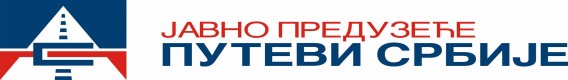 Београд, Булевар краља Александра 282 www.putevi-srbije.rsКОНКУРСНА ДОКУМЕНТАЦИЈАЈАВНА НАБАВКА У ОТВОРЕНОМ ПОСТУПКУСАНАЦИЈА КЛИЗИШТА НА ДРЖАВНОМ ПУТУ II-А РЕДА БР. 162ДЕОНИЦА: ПЕТРОВАЦ – СВИЛАЈНАЦДУБНИЦА – БОБОВО НА km 105+760Број јавне набавке: 119/2015Б е о г р а ддецембар 2015. годинеНа основу члана 32. и 61. Закона о јавним набавкама („Сл. гласник РС“ бр. 124/12, 14/15 и 68/15 у даљем тексту: Закон), члана 2. Правилника о обавезним елементима конкурсне документације у поступцима јавних набавки и начину доказивања испуњености услова („Сл. гласник РС“ бр. 86/15), Одлуке о измени одлуке о покретању поступка јавне набавке бр. 404-344/2015-4 од 19.11.2015. године и Решења о измени решења о образовању комисије за јавну набавку бр. 404-344/2015-5 од 19.11.2015. године, Јавно предузеће „ПУТЕВИ СРБИЈЕ“ Београд, Булевар краља Александра број 282 (у даљем тексту: Наручилац), позива Вас да поднесете понуду у складу са конкурсном документацијом за јавну набавку радова у отвореном поступку:САНАЦИЈА КЛИЗИШТА НА ДРЖАВНОМ ПУТУ II-А РЕДА БР. 162ДЕОНИЦА: ПЕТРОВАЦ – СВИЛАЈНАЦДУБНИЦА – БОБОВО НА km 105+760Број јавне набавке: 119/2015Конкурсна документација садржи:I  ОПШТИ ПОДАЦИ О ЈАВНОЈ НАБАВЦИПодаци о наручиоцуНАЗИВ: ЈАВНО ПРЕДУЗЕЋЕ „ПУТЕВИ СРБИЈЕ“АДРЕСА: Београд, Булевар краља Александра број 282ИНТЕРНЕТ СТРАНИЦА: www.putevi-srbije.rsВрста поступка јавне набавкеПредметна јавна набавка се спроводи у отвореном поступку, у складу са одредбама Поглавља Va Закона и подзаконским актима којима се уређују јавне набавке, Законом о планирању и изградњи („Сл. гласник РС“ бр. 72/09, 81/09-испр., 64/10-одлука УС, 24/11, 121/12, 42/13-одлука УС, 50/13-одлука УС, 98/13-одлука УС, 132/14 и 145/14) и Законом о јавним путевима („Сл. гласник РС“ бр. 101/05, 123/07, 101/11, 93/12 и 104/13). Предмет јавне набавкеПредмет јавне набавке бр. 119/2015 су радови – Санација клизишта на државном путу II-A реда бр. 162 деоница Петровац – Свилајнац, Дубница – Бобово на km 105+760, у складу са израђеном техничком документацијом.Циљ поступкаПоступак јавне набавке се спроводи ради закључења уговора о јавној набавци.Контакт (лице или служба)Информације у вези са предметном јавном набавком могу се добити сваког радног дана у периоду од 10,00 до 14,00 часова на телефон 011/30-40-617, Одељење за јавне набавке и уговоре, e-mail: javnenabavke@putevi-srbije.rs.Заинтересована лица могу извршити увид у пројектно – техничку документацију која се односи на предметну јавну набавку, сваког радног дана од 10,00 до 13,00 часова у просторијама ЈП „Путеви Србије“ Београд, Обилазница, Раковички пут бб, у канцеларији бр. 12, уз претхнодну најаву дан раније на тел. 060/840-25-58, Миле Златковић, дипл.грађ.инж.II  ПОДАЦИ О ПРЕДМЕТУ ЈАВНЕ НАБАВКЕПредмет јавне набавкеПредмет јавне набавке бр. 119/2015 су радови – Санација клизишта на државном путу II-A реда бр. 162 деоница Петровац – Свилајнац, Дубница – Бобово на km 105+760 (ознака из Општег речника набавки: 45233141 – Радови на одржавању путева). Процењена вредност јавне набавке је до 12.000.000,00 динара без пореза на додату вредност, а радове финансира Канцеларија за помоћ и обнову поплављених подручја средствима из Фонда солидарности Европске уније.III  ВРСТА И ОПИС РАДОВА, РОК ИЗВРШЕЊА И ТЕХНИЧКИ УСЛОВИПонуђач је у обавези да изведе радове на санацији клизишта на државном путу II-A реда бр. 162 деоница Петровац – Свилајнац, Дубница – Бобово на km 105+760, а у складу са техничком документацијом, спецификацијама и техничким условима који су саставни део овог поглавља Конкурсне документације. Рок за завршетак комплетних радова не може бити краћи од 75 календарских дана нити дужи од 120 календарских дана од дана увођења у посао. Рок за извођење предметних радова Понуђач уноси у Образац понуде.УВОДНа делу државног пута IIА – 162 реда Петровац на Млави – Свилајнац / деоница Дубница  – Бобово на км 105 + 760, који је лоциран на улазу у место Дубница, посматрано из правца Петровца дошло је до појаве клижења трупа пута, истовремено укључујући и део низбрдне падине.На овом делу деонице, траса пута је брежуљкастог типа, проведена у ниском насипу. Гледано у правцу раста стационаже – смер ка Бобову (шире посматрано Свилајнцу), клизиште је захватило леву и нешто мањим делом, десну коловозну траку у укупној дужини од Л ≈ 95 м, укључујући и падину непосредно испод пута. Идући у правцу раста стационаже, тј у правцу Бобова (Свилајнца), првих 40 м чеоног ожиљка карактерише равна пукотина, без субвертикалног скока тј денивелације. Од 40 м до 95 м, у ширини од Л ≈ 55 м, овај део тела клизишта карактерише чеони ожиљак у виду денивелације - субвертикалног скока висине х ~ 0.10 – 0.15 м неправилног фронталног облика.Процес деформације на коловозу је периодично активан, па уколико се не предузму адекватне мере, у наредном периоду треба очекивати ширење површине захваћене процесом нестабилности (регресивни развој клизишта), на читаву ширину пута, што даље може угрозити безбедно одвијање саобраћаја на овом делу путног правца.Узрок настанка деформација на путу и формирање самог тела клизишта, којим је захваћен труп пута и падина непосредно испод, представља неконтролисано расквашавање глиновитих наслага у трупу пута и подтлу, током дуготрајних и обилних падавина, какве су се периодично јављале у задњих десетак година. Овоме треба додати да приликом првобитне изградње ове трасе пута, дуж десне ивице пута није био изведен канал, а тек након задње веће интервенције, формиран је плитак земљани канал, чији капацитет реално није адекватан за потребе прихватања екстремних количина вода, какве се периодично јављају.  Чињеница да је изведен земљани канал, без бетонске облоге, за последицу је имало интензивирање појаве већих количина вода у зони пута. Наиме, током обилних атмосферских падавина, прикупљене воде у земљаном каналу, постепено се процеђују кроз труп пута и терен у правцу нижих делова падине. Истовремено, његов ограничени капацитет, доводи током већег интензитета падавина до преливања вишка површинских вода, преко пута и даље, низбрдне косине и падине непосредно испод, уз њену постепену инфилтрацију у површинске наслаге терена у непосредној зони деонице.Као последица садејства два наведена примарна фактора, током и у периоду непосредно након обилних атмосферских падавина, долази до развоја и интензивирања колувијалног процеса на овом делу терена, што је директно иницирано саобраћајним оптерећењем. У сваком случају, пораст нивоа подземне воде доводи до битно измењеног напонског стања у терену, услед чега се труп пута и терен непосредно испод, периодично доводе у услове граничне равнотеже. До формирања клизне равни тј клизног дисконтинуитета дошло је првенствено у оквиру наслага насипа (н), елувијално-делувијалних глина (ел/дл) и прашинастих глина (ГЛпр), до дубине која максимално износи ~ 2.5 м, мерено у односу на садашњу површину коловоза. Другим речима, тело клизишта изграђено је од наслага насипа (н), елувијално-делувијалних глина (ел/дл) и повлатне зоне прашинастих глина (ГЛпр).Према препоруци Инвеститора, извршено је снимање постојећег стања на терену, након чега су изведени теренски истражни радови. При пројектовању врсте и обима геотехничких испитивања узети су у обзир геолошко - геотехнички услови на терену. САНАЦИОНЕ МЕРЕ Основне санационе мере обухватају снижавање нивоа подземне воде као и њено контролисано одвођење. Затим се предвиђа планирање терена и скидање материјала у нагибу од 4% од ивице будућег насипа, чиме се смањују притисци на челу клизне површине. Пројектован је нов дренажни насип од км 0+010 до км 0+140 по локалној стационажи висине до 2.5м са нагибом косине 1:2. Насип омогућава брзо процеђивање подземних вода и замену материјала у трупу пута.Основна функција дренажног насипа је да дренира подземну воду из терена испод трупа пута. Дренирањем воде терен постаје стабилнији, елеминишу се статички и динамички притисци воде и осујећује се дејство порних притисака подземне воде. Усмеравањем подземних вода да се крећу дренажним насипом спречава се деградација кохезије на ширем простору, а тиме се постиже већа отпорност терена. Замена насипа трупа пута дебљине око 2.5м се врши дренажним материјалом гранулације 8/150мм. На аутохтоно тло се поставља неткани геотекстил који има функцију сепарације, тј. спречавања директног уласка замуљених ситних честица и друга функција је да прими силе затезања и тиме омогући повећање стабилности терена. Уз десну банкину пута је пројектован трапезни АБ канал од км 0+020 до км 0+118.54, дужине 100.09м, који се прекида испред улаза на имање, а затим опт наставља у дужини од 16м од км 0+147 до км 0+163. Канал је у дну ширине 0.5м. Дубина канала је 30цм. Канал је пројектован од бетона . Функција канала је да прихвати површинску воду са десне стране.  На потезу од од км 0+030 до км 0+150.00 ,на дужини од Л=120.0м, предвиђа се израда нове коловозна конструкције укупне дебљине д=60цм са хабајићим слојем АБ 11с дебљине д=4цм, битуменизирајућим носећим слојем БНС 22сА дебљине д=6цм.  Затим горњи носећи слој од дробљеног каменог агрегата 0/31.5мм дебљине д=20цм и доњи носећи слој 0/63мм дебљине д=30цм. На потезу од км 0+000 до 0+020.00 и од км 0+150.00 до км 0+170.00 предвиђа се уклапање са постојећом трасом и постављање хабајићег слоја АБ 11 дебљине д=4цм и битуменизирајућим носећим слојем БНС 22сА дебљине д=6цм.Да би снација могла да се изведе, а пут остане проходан, радови се прво раде на низбрдној, тј. десној коловозној траци и падини. Кад се у потпуности заврше радови на изради дренажног насипа, врши се замена материјала насипа на десној коловозној траци и израда АБ канала.Пројектант се одлучио за дренирање терена као основну меру санације, јер су ефекти спуштања нивоа подземне воде у санирању овог клизишта најефектнији и економски најоправданији.РЕДОСЛЕД ОБАВЉАЊА РАДОВАДа радови на санацији не би погоршали постојеће стање и довели до угрожавања саобраћаја на путу потребно је да се Извођач радова придржава следећег редоследа радова.Ископ  тла треба радити фазно. Прво је потребно отпочети са широким ископом  леве стране пута и падине под нагибом 4% у свему према пројекту са леве стране трупа пута до осе коловоза.Широким ископом се врши и ископ постојећег насипа леве стране пута и израда насипа од дробљеног каменог агрегата 8/150 мм.Ископ за дренажни насип треба радити кампадно и од хипсометријки најниже ка вишим тачкама. Ископ  вршити  широким ископам.. Кад се изврши ископ одмах се полаже неткани геотексил и врши испуна дренажним материјалом гранулације 8/150мм.  Кад се завши ископ и замена материјала и за десну коловозну траку ради се коловозна конструкција и АБ трапезни канал. На крају се врши хумузирање косина насипа и стабилизација банкина. Хумузирање површине је дебљине д=20цм са затварањем на насипу. Хумузирање извшити употребом активног хумусног материјала  који  гарантује трајност растиња.ОСТАЛЕ ВАЖНЕ НАПОМЕНЕ Предвиђене грађевинске радове на санацији урадити према Техничком опису  радова и условима квалитета датим у овом пројекту, стандардима Завода за стандардизацију Републике Србије, грађевинским прописима за ову врсту послова и опште признатим нормативима за санирање терена.При обављању радова санације саобраћај на путу може се одвијати, уз посебно регулисање саобраћа зашта је потребно поседовати специјални пројекат израђен од овлашћеног  Предузећа. При ископу дренажног рова неопходно је обављати подграђивање солидном подградом, како се не би изазвала накнадна покретања терена, штете на градилишту и несрећни случајеви.  Пожељно би било да се током извођења радова санације организује повремени пројектански надзор. ОПШТИ ТЕХНИЧКИ УСЛОВИ  И КВАЛИТЕТ ИЗВОЂЕЊАПРИПРЕМНИ РАДОВИФОРМИРАЊЕ ГРАДИЛИШТАОпис радаОвај рад обухвата формирање градилишта,чуварску службу, транспорт механизације и радника. Организација градилишта мора у свему задовољити потребе градње, безбедности радника И корисника саобраћајнице све у складу са Елаборатом о уређењу градилишта. Градилиште мора бити уређено тако да је омогућено несметано и сигурно извођење свих радова. Градилиште мора бити обезбеђено од приступа лица која нису запослена на градилишту, а градилиште мора бити уређено у складу са Елаборатом.ПлаћањеОбрачун се врши паушално.РАШЧИШЋАВАЊЕ И ПРИПРЕМА ТЕРЕНА – ОДСТРАЊИВАЊЕ ГРМЉА И ДРВЕЋАОпис радаОвај рад обухвата одстрањивање грмља до 10 цм дебљине, сечу стабала свих дебљина са кресањем грана, ископ, извлачење и премештање пањева нових и старо посечених стабала и свег осталог прекомерног биљног и осталог материјала, за радове који су потребни у складу са Главним пројектом и овим техничким условима. Површине које треба очистити или откопати, одредиће Надзорни орган пре почетка радова.Поједина стабла, ако то одреди надзорни орган, морају остати и не смеју се оштетити. Ако је потребно смањити опасност, спречити штету на стаблима која остају, објектима, сметњи на поседу, треба стабла пажљиво сећи од врха на доле.На површинама ископаним за труп пута који ће морати да се збијају, потребно је одстранити све пањеве и корење до дубине најмање 50 цм испод постељице. Рупе настале вађењем пањева морају се испунити добро збијеним земљаним материјалом.Посечена стабла и пањеве треба депоновати на местима где то одреди надзорни орган и количински предати надзорном органу, или другом лицу одређеном од Инвеститора.Мерење и плаћање Обрачун се врши паушално.ГЕОДЕТСКО ОБЕЛЕЖАВАЊЕ Опис радова Обележавање осовине пута треба да укључи сва мерења са циљем преноса података из пројекта на терен, као и осигурање, обнављање и одржавање тачака успостављених на терену током читавог периода грађења, односно до предаје радова Ивеститору.Предаја осовине пута и пријем Инвеститор ће предати Извођачу оперативни полигон и сталне тачке (репере) са свим потребним подацима у форми цртежа, скица, табела и слично. Предаја и пријем података о оперативном полигону и сталним тачкама треба да буде у писаној форми коју ће потписати представници Инвеститора и Извођача Приликом примопредаје осовине пута Инвеститор треба да преда Извођачу следеће цртеже:Ситуациони план, размера 1:500 (1:250 или слично), са приказаном осовином пута. Везе свих главних ознака осовине са оперативним полигоном треба да буду нацртане укључујући и све неопходне податке за исколчавање;Прорачун основних ознака, или у случају електронског прорачуна, координате основних ознака и тачака за осигурање, укључујући стационаже као и координате кривих;Списак полигоних тачака и координата темена, укључујући и топографске тачке;Списак висинских ознака, нагиба укључујући и нагибе терена;Скица полигоних и тригонометријских тачака.Контрола током извођења Извођач ће редовно контролисати обележену осовину пута, путне профиле, сталне тачке (репере) и полигоне тачке. Извођач ће обновити сваку уништену или оштећену ознаку о свом трошку. Надзорни орган ће контролисати тачност обновљених ознака.Предаја и пријем по завршетку посла Извођач ће обновити осовину пута, стационаже, полигоне тачке и сталне тачке на захтев Инвеститора, по завршетку свих радова на путу и предати их Инвеститору пре техничког пријема. Прописна белешка о пријему/предаји треба да постоји. Инвеститор је овлашћен да захтева нивелманску књигу о траси новог пута приликом техничког пријема.Мерење и плаћање Количина, према горњем опису, ће бити плаћена у збирној цени чије је плаћање предвиђено у складу са захтевима из поглавља 1.1 (Обележавање) Услова Уговора укључујући осигурање осовине, одржавање и обнављање осовине и осталих ознака, потребних за квалитетне радове, као и сав материјал и транспорт. Збирна цена за обележавање укључује сва неопходна мерења за све обилазне путеве, регулације, приступне путеве, паралелне путеве, депоније и слично, током извођења радова и техничког пријема, тако да Извођач нема право на било коју одвојену исплату за овај рад. Сума такође укључује у фази обележавања нултог стања помоћ и подршку Надзорном органу у припреми дигиталног модела терена, пренос података осовине трасе у програмски пакет за пројектовање и поновно мерење захтеваних радова водећи рачуна и о сваком захтеву који може бити придодат у процесу правилног сагледавања радова.ЗЕМЉАНИ РАДОВИИСКОП ЗЕМЉЕ МАШИНСКИМ НАЧИНОМ У ШИРОКОМ ОТКОПУОпис радаРад обухвата широки откоп земње 3-ће и 4-те категорије машинским начином, са механичким утоваром и транспортом моторним срествима на одређену далјину или гурањем ископаног материјала на депонију. Ископ обавити према плановима из пројекта.Начин ИзвођењаИскоп обавити употребом механизације. Ручни рад ограничити на минимум.У колико се, при ископу, наиђе на веће блокове стена, потребно их је минирати и уситнити до величина комада који се могу утоварати или гурати у депонију.Ископе вршити како је предвиђено попречним профилима, пројектованим котама и нагибима према пројекту или налогу Надзорног органа.При ископу треба предузети све мере заштите лјудства, радова, објеката и комуникација.У свакој фази рада на ископу мора бити осигурано ефикасно гравитационо одводњавање искпаног простора.Отежан рад због појаве подземне воде не плаћа се посебно.Нагибе косина треба извести по пројекту, односно захтевима Надзорног органа. При раду, кад се наиђе на неприкладна места, као што су растресите зоне, извори воде и слично, Извођач ће их уклонити без посебне надокнаде.При извођењу радова треба пазити да недође до поткопавања, поремећаја равнотеже или оштећења ископа. Сваки случај непажлјивог рада од стране извођача биће саниран о његовом трошку.Ископ обавлјати, почев од површине терена, у деблјини слојева до 50 цм. Ископани материјал утоварати у транспортна срества која ће га одвозити на депонију или гурати и распланирати на просечној транспортној дужини. Ископани землјани материјал истоварити на депонији испланирати га у слојевима до 30 цм. Материјал  збијати према условима из пројекта или налозима Надзорног органа. Депонију извести према плановима у пројекту или налогу Надзорног органа.Мерење и плаћањеМерење за обрачун ископа врши се на основу стварно извршене кубатуре ископа, мерено у самониклом терену, на основу планиметрисања тачно снимлјених попречних профила изведених према плановима пројекта или налогу Надзорног органа.Плаћање се врши по м3 самониклог ископа тла по јединичној цени из уговорног предрачуна. Цена обухвата све радове на ископу, утовару и транспорту, затим истоваром на депонију планирањем у слојевима, како је пројектом предвиђено, односно према налогу Надзорног органа.ИСКОП ЗА ИЗРАДУ ДРЕНАЖНИХ РОВОВАОпис радаПозиција обухвата ископ самониклог тла 3-ће и 4-те категорије, ручну или машински, по проценту утврђеном у пројекту.Ископ обавити према димензијама датим у пројекту.Дубина ископа је дата пројектом. Она може бити различита од 0 до 6 м1. После ископане дубине од 1,00 м1, потребно је подграђивати ископану јаму. Врсту подграде и технологију подграђивања предложиће Извођач радова, према опреми којом располаже и технологији коју је усвоио. Надзорна служба треба да да сагласност на изабрану врсту подграде и технологију подграђивања. Подграђивање треба бити тако да осигура   темелјну јаму да остане стабилна, како за време ископа, тако и за време израде темелја потпорне конструкције. Исто тако неопходно је да терен око темелјне јаме остане стабила за све време израде темелја.    Код трекастих темелја ископ се треба обавити у кампадама, чија је дужина одређена пројектом или од Надзорног органа.Поред ископа, позиција обухвата одбацивање ископаног тла 2-3 м1од темељне јаме,  утовар ископаног тла у транспортна срества, ручно или машински и транспорт до депоније, предвиђене пројектом или одређене од стране Надзорне слижбе. На месту депоније тло истоварирти киповањем и распланирати га ручно или машински.ОпремаЗа обавлјање ископа темелјне јаме у тлу 3-ће и 4-те, категорије,  у колико се ради ручно, неопходан је ручни алат за обавлјање ископа и то : крамп, ашов, лопата, ручна колица, итд.У колико се ради машински потребно је да Извођач радова поседује ровокопач капацитета који може ефикасно обавити предвиђени ископ темелја.	За транспорт ископаног материјала потребно је поседовати доволјан број камиона кипера, који ће ископано тло превести до депоније и киповати .Планирање истовареног матеијала на депонији обавити : у колико се ради ручно лопатама, у колико се ради машински грејдером или мањим булдозером.МереЊе Мерење обавлјеног посла, ископа тла за потребе израде темелја потпорне конструкције, врши се у м3 стварно извршеног посла.ПлаћаЊеПлаћање извршеног посла, ископа тла за темелје потпорне конструкције, обавити у динарима по м3, стварно извршене кубатуре, утврђене мерењем. МАШИНСКИ ОТКОП ХУМУСАОпис радаРад обухвата површински откоп хумуса добијен при ископу у широком откопу на траси и у позајмишту, као и испод насипа  дебљине максимално до 40 цм, с транспортом, или гурањем  машинским путем у депонију са стране, у појасу путног земљишта.Сав рад мора бити изведен у склопу с пројектом, овим  техничким условима, односно, СРПС.У.Е1.010.Начин ИзвођењаПовршински откоп хумуса у дебљини до 40 цм треба извршити свуда где је то потребно ради припреме подтла - темељног тла.Хумус треба откопати до подтла - носивог тла, како је предвидјено пројектом и овим техничким условима. Сав ископани материјал треба депоновати уз трасу изван радних површина, тако да каснија употреба и приступ до њега буду неометани. Транспорт, односно гурање материјала у депонију, мора бити пажљиво извршен ради очувања квалитета ископаног хумуса за касније потребе при уредјењу косина и зелених површина, тако да не додје до мешања тога материјала с другим нехумусним материјалом. Хумус мора да буде депонован тако да не угрози стабилност косина и да омогућава одводјење воде.Мерење и плаћањеОвај рад се не мери ради плаћања, али се у попречне профиле уцртавају изведене дебљине хумусног слоја.Ископ и депоновање хумуса, чување депонија у времену изводјења осталих градјевинских и других радова, с чишћењем читавог земљишта након одстрањења депонија садржано је у понудјеним јединичним ценама за широки ископ и насип, те се не плаћа посебно.Ако се на основу мерења у току рада утврди да је стварни ископ хумуса већи односно мањи од пројектоване количине, у том случју се утврдјује и обрачунава вишак хумуса односно мањак ископа, или мањак хумуса, а вишак ископа.ХУМУЗИРАЊЕ КОСИНЕОписПозиција обухвата завршну обраду свих слободних површина у регулационом појасу изградње, са локалним транспортом земљаног материјала до 60 м. Ова обрада, састоји се од наношења слоја плодоносне земље дебљине 20 цм у зони пута и 80 цм на њивама са додатком стајског ђубрива у слоју 2 цм, планирање, набијање лаким набијачима и затрављивање.Извођење радова и квалитет	Хумузирање обавити уз претходно браздање подлоге, ради постизање боље везе. Бразде су ширине 20-30 цм а дубине око 10цм на размаку од 50-60цм. Нагиб косине која се штити вегетативним слојем треба бити максимум 1:1, тј. под нагибом од 450, изнад ових нагиба вегетативни слој се неће држати. Слојеви хумусног материјала наносе се од најниже ка највишој тачки насипа.Затрављивање и нега обрађених површина мора се обавити квалификованом радном снагом, у свему према пројектованим котама и детаљним упутствима пројектанта хортикултурне обраде.Пријем радоваПријем радова обавиће се после мин. тромесечне неге обрађених површина.ПлаћањеПлаћа се по 1 м2 озелењене површине.ИЗРАДА ФИЛТРА ОД ГЕОСИНТЕТИЧКИХ МАТЕРИЈАЛА ПРИ ДРЕНИРАЊУ ТЕРЕНА ИЛИ ОБЈЕКАТАОпис радаПри изради дренажа, за филтрирање подземних вода да се не би замулјиле, као и да не би повећали ерозију тла дренажног рова, раде се филтрациони слојеви. Геосинтетички материјал који се примењује као филтерски слој може бити од нетканог геотекстила. У новије време, као филтер, примењује се неткани термопресовани геотекстил. Извођач ће применити онај који је пројектом предвиђен. Начин радаНа ископани дренажни ров по пројекту са равним странама и дном поставити платно од нетканог геотекстила, како је пројектом предвиђено. Рад се обавлја ручно.МатеријалГеосинтетички материјал од геотекстила који се примењује као филтерски слој треба да поседује следећа својства :потребну отпорност (сила на затезање од 3 - 30 кН/м’);да обезбеди исту филтрацију дренирања као кроз тло, тј. коефицијенат филтрације кроз геотекстил треба имати приближну вредност коефицијента филтрације тла;да гарантује дуготрајну константну филтрацију под притиском тла или стене;геотекстил за филтер треба бити изабран тако да поседује исту структуру и распоред пора као терен који се дренира;да количина и величина пора у геотекстилу остану исте током трајања дренаже,  односно да се под притиском тла поре не шире, тј. омогућује стални ламинарни ток воде кроз филтер;филтер од геотекстила, током времена се не сме замулјивати ситним честицама тла;рад са геотекстилом, који се примењује као филтер, треба бити лак, тј. да се   лако сече и поставлја.Процена квалитета геотекстила          Квалитет геотекстила, цени се потребном абсорпцијом енергије која је потребна да се геотекстил, при обавлјању своје функције, оштети да не може да обавлја своју намену. Квантитативно абсорпција енергије дефинише се радом силе оптерећења и деформације (дилатације) геотекстила. Абсорпција енергије мери се кило џулима по метру на квадрат, тј. кЈ/м2.  МерењеМерење обавлјеног посла поставлјања термопресованог нетканог геотекстила обавити у м2 стварно извршеног посла.ПлаћањеПлаћање обавлјеног посла набавке и израде филтерског слоја од геосинтетичких материјала извршити у динарима по м2 стварно обавлјеног посла.ИСПУНА ДРЕНАЖНИХ РОВОВАОпис радаПозиција обухвата испуну дренажних ровова или простора иза потпорних конструкција каменом ситнежи 0-60 мм, 0-200 мм и ломлјеним каменом 10-25 цм (габионски кошеви се исклјучиво пуне лолјеним каменом због величине отвора окаца мреже за габионски кош).Сврха испуне је да дренира терен, тј. контролисано спроведе подземну воду, како је пројектом предвиђено. Дренажни ровови и простор иза потпорне конструкције испуњени каменом или каменом ситнежи могу имати и носећу функцију у колико је то пројектом предвиђено.Начин радаНа припремлјен дренажни ров, према пројекту, са изравнаним странама и дном и поставлјен филтерски слој, (нпр. од геосинтетике) отпочети израду испуне.Испуна ломлјеним каменом треба се обавлјати у слојевима деблјине до 50 цм. Потребно је ручно слагање камених комада, како би шуплјина, у маси камена било што мање. При раду је потребно водити рачуна да се стране рова и филтерски слој не оштете. Камену ситнеж у рововима или простору иза потпорне конструкције радити у слојевима деб. до 30 цм. Збијање разастртих и планираних слојева камене ситнежи могуће је, у колико је, и на начин, предвиђен пројектом. МатеријалЛомљен камен који се примењује као испуна у дренажним рововима треба да буде поседује следећа својства :величине зрна 10-25цм, пожелјна је континуална гранулација.запреминска маса са шуплјинама 22кН/м3;упијање воде максимум 1%:чврстоћа на притисак у водозасићеном стању мин. 100 МПа;отпорност на провлажавање и дејство мраза М-50, према једном  од светски признатих стандарда. Камена ситнеж, величине зрна 0-30(60), треба да поседује следоћа својства :континуалну гранулацију, са коефицијентом једноличности и коефицијентом закривлјености 1-3;опит  модул стишлјивости ;запреминска маса у збијеном и сувом стању, преко муљевитих честица мање од 3 %.Мерење Мерење обавлјеног посла израде испуне од ломлјеног камена или камене ситнежи 0-30(60) мм обавити у м3 стварно обавлјеног посла.Плаћање Плаћање обавлјеног посла израде испуне од ломлјеног камена или камене ситнежи извршити у динарима по м3 стварно обавлјеног посла.ТРАНСПОРТ И ОДЛАГАЊЕ ВИШКА МАТЕРИЈАЛАТранспорт земљаног материјала при машинском утовару на даљину 0-3 км (локални транспорт)Позиција обухвата машински утовар и транспорт ископаног материјала на локацији за израду насипа.Плаћа се по 1 м3 транспортованог материјала.Транспорт вишка земљаног материјала на депонију, транспортна даљина 10 кмПозиција обухвата машински утовар и транспорт вишка ископаног и у страну одбаченог материјала на депонију Инвеститора. Плаћа се по 1 м3 транспортованог материјала.БЕТОНСКИ КАНАЛИОпис радаОвај рад обухвата израду, односно набавку и полагање канала димензија према пројекту, са укључењем ручног ископа, одвозом сувишног материјала и постављањем тампона или бетонирањем подлоге.МатеријалиУ принципу се дозвољава употреба префабрикованих бетонских елемената за бетонске канале. У таквом случају, мора дати сагласност Надзорни орган. При изради канала морају се вршити испитивања саставних компонената бетона, као и испитивања свежег и очврслог бетона према прописима за бетон и армирани бетон, узимајући у обзир захтеве према овом стандарду и условима технологије.Начин ИзвођењаКод уграђивања морају бити спроведене све мере за правилно извођење радова, тј да се правилно обликује ископ, да се постељица за бетонску подлогу стручно припреми, да се уграђују наквашени префабриковани елементи и да се спојнице изврше ручно, тако да је прионљивост бетона са каналом осигурана. Уграђивати се могу само неоштећени елементи и они са мањим оштећењима која после уграђивања неће бити видљива. После полагања канала треба предузети заштитне мере против утицаја ветра, сунца и мраза.После уграђивања и завршетка свих радова канале треба потпуно очистити, а евентуална оштећења на њима, која су настала у току извођења радова,  Извођач је дужан сам поправити на начин који ће бити у сагласности са Надзорним органом, односно заменити оштећене делове новим.Контрола квалитетаПрописи који се примењују:СРПС У.Е. 3.020- технички услови за израду бетонских коловоза (поглавље које се односи на канале. СРПС У.Н2.060- бетонски префабрикати.Мерење и плаћањеРад се мери и плаћа по 1 м1 израђеног канала.БЕТОНСКИ РАДОВИ – ИЗРАДА ШАХТА И ОСТАЛИХ БЕТОНСКИХ ЕЛЕМЕНАТАОпис радаОвај рад обухвата набавку компоненталних материјала (агрегата, цемента, воде), израду свежег бетона, транспорт и уграђивање бетона у аб шахт и пропуст као и испод дренаже. Елементи који су предмет ове документације раде се од МБ 30, 20 и 15 према пројектованим детаљима. Пре почетка бетонирања потребно је да Надзорна служба обави примање оплате и скеле. Ово је неопходно како би се проверила стабилност оплате и скеле, да за време бетонирања или непосредно после бетонирања не дође до деформација или рушења конструкције.МатеријалиПотпорну конструкцију радити од бетона марке предвиђене пројектом.Бетон мора бити справљен од компоненталних материјала: агрегата, цемента, воде и потребних додатака бетону. Свеж и очврсли бетон требају постићи услове квалитета прописане пројектом, нарочито чврстоћу на притисак и, где се тражи, отпорност на дејство мраза. Пре почетка израде АБ конструкције, потребно је урадити претходну пробу за бетоне који се пројектом захтевају од регистроване и акредитоване организације за ову врсту посла.Агрегат (гранулат)За справљање бетона употребљава се агрегат који испуњава услове квалитета према прописима о српским стандардима СРПС Б.Б3.100 и СРПС Б.Б2.010. Природни, несепарисани агрегат може се употребити само за бетон до МБ15, за испуне, слојеве изравнања, и сл.Гранулометријски састав мешавине агрегата мора бити такав да осигурава довољну обрадљивост и збијеност бетона. Гранулометријски састав агрегата утврђује се претходним испитивањем.Максимална величина зрна агрегата не сме бити већа од 1/4 најмање димензије пресека, нити од 1,25 најмањег чистог хоризонталног размака профила арматуре.ЦементЗа справљање бетона употребљава се цемент који испуњава услове квалитета утврђене прописима о српским стандардима СРПС Б.Ц1.009, СРПС Б.Ц1.011, СРПС Б.Ц1.013 и СРПС Б.Ц1.014.ВодаЗа справљање бетона употребљава се вода која испуњава услове утврђене прописом о југословенском стандарду СРПС У.М1.058.Додаци бетонуЗа справљање бетона употребљавају се додаци који испуњавају услове утврђене прописом о српским стандардима СРПС У.М1.035 и СРПС У.М1.037.Контрола квалитетаИзвођач је дужан да преда Надзорном органу резултате претходних испитивања за компоненталне материјале који ће се употребити за израду бетона, као и доказ о постигнутој захтеваној марки бетона МБ20. Марка бетона, односно притисна чврстоћа бетона старости 28 дана одређује се на коцкама ивица 20 цм утврђене прописима о српским стандардима СРПС У.М1.005 и СРПС У.М1.020.Прво је потребно урадити оплату и скелу. Скелу и оплату неопходно је урадити квалитетно, како не би при бетонирању дошло де деформације у конструкцији. Материјал који се примењује за израду скеле треба бити од челичних цеви. Оплата и посебно део оплате који припада видном делу конструкције, треба бити израђена од квалитетних челичних лимова или квалитетних даски које су премазане одговарајућим уљем , како би се добила глатка површина бетона.Препоручује се да бетон буде справљен у бетонској бази и на место уграђивања допремљен миксерима. Збијање бетона обављати у слојевима од 30-50цм, модерним средствима за збијање. Технологија уграђивања бетона мора бити таква да се, касније, добије очврсли бетон, који не само треба да испуни предвиђене физичко-механичке карактеристике, већ и естетске: равне и глатке површине, неискрзане ивице, без сегрегираних места, итд. Контролу производње врше произвођач бетона и извођач бетонских радова. Програм испитивања чврстоће при притиску (број бетонских коцки) одредиће Надзорни орган, имајући у виду количину уграђеног бетона, количину произведеног бетона, као и начин и дужину транспорта. Програм испитивања усагласити са одредбама Правилника о техничким нормативима за бетон и армирани бетон.Непосредно после обављеног бетонирања, за време процеса очвршћавања бетона, потребно је неговати бетон и заштитити га од топлоте или хладноће, зависно од годишњег доба када се бетонирање обавља.Сва дефектна места на бетону и одступања од пројекта објеката Извођач мора на одговарајући начин санирати, сагласно захтевима Надзорног органа или Пројектанта.Мерење и плаћањеМерење и плаћање врши се по 1 м3 уграђеног бетона.ЧЕЛИК ЗА АРМИРАЊЕОпис радаОвај рад обухвата набавку, сечење, савијање, транспорт и уграђивање арматуре  за потребу армирања потпорне конструкције  ребрастом челичном арматуром РА 400/500 и мрежастом арматуром МА 500/560. Примењивати арматуру која је дата пројектом. Потпорној конструкцији потребно је арматуру поставити према плановима и спецификацији из пројекта, по врсти, пречнику и размаку. Арматура пре бетонирања не сме бити захваћена процесом корозије. У колико постоји слој корозије по обиму арматуре, потребно га је одстранити челичник четкама. Спремање арматуре је неопходно обавити у Армирачком погону, и отпремати је на градилиште погодним транспортним средствима. наставке арматуре, када је то неопходно, обавити према прописима. У случају да се пројектом предвиђа примена грађевински заварених мрежа њих је потребно применити према плановима из пројекта, поштујући СРПС.У.М1.091. Контрола квалитетаХемијске и механичке особине челика гарантује произвођач. Текућу контролу челика за армирање обавља овлашћена научна институција, сагласно одредбама Правилника о техничким нормативима за бетон и армирани бетон.ПлаћањеМерење и плаћање врши се по 1 кг уграђене арматуре.КОЛОВОЗНА КОНСТРУКЦИЈАУ случају да се ради коловозна конструкција мимо Пројекта појачаног одржавања користити следеће техничке услове.ДОЊИ СТРОЈУређење постељице ДефиницијаСлој постељице представља завршни слој доњег строја од изабраног материјала, који се гради у усеку или преко насипа. Зависно од материјала у усеку, постељица може бити изграђена од локалног тла. Преко слоја постељице гради се доњи носећи слој коловозне конструкције.ОписПозиција обухвата набавку материјала одговарајућег квалитета, довоз, планирање и збијање у слоју укупне дебљине 30-50 цм, а према котама и нагибима датим у главном пројекту. У зависности од физичких карактеристика материјала, позиција обухвата и евентуално квашење или просушивање довезеног и разастртог материјала пре збијања. Позиција такође обухвата и замену постељице у усеку, уколико локално тло има неодговарајућа физичко механичка својства. Извођење радаРадови на изградњи овог слоја могу почети тек када је примљен по котама нижи слој. Радови се не смеју изводити преко замрзнутог нижег слоја.Постељица на насипуИзрада слоја се врши методом насипања са чела, тако да камиони који довозе материјал не "газе" нижи слој. За збијање слоја постељице од кохерентног тла потребно је користити ваљке са јежевима, а површину слоја затворити лаким глатким челичним ваљцима. Потребно је постићи степен збијености Сз  100% у односу на стандардни Прокторов опит.Збијање слоја постељице почети од ивице са вишом котом ка ивици са нижом котом у односу на попречни профил, с тим да се средства за збијање крећу подужно са преклапањем трагова.Постељица у теренуЛокално тло повољних карактеристикаНа делу трасе где је постељица у постојећем терену од кохерентног тла које задовољава критеријуме квалитета за постељицу, постељицу изградити од локалног тла (планирање и збијање).Технологија обраде постељице је у директној вези за природном влажности у периоду извођења радова и врстом тла. Претходним испитивањем тла, утврђена је већа природна влажност тла у односу на оптималну влажност за збијање глина. Климатске карактеристике годишњег доба током којег ће се изводити радови, могу резултовати са влажношћу тла знатно мањом од утврђене теренским истражним радовима, односно са влажношћу која је блиска оптималној влажности. С тога је пожељно извођење ове позиције сперовести у летњем и сушном периоду. Због претходно наведеног, а у циљу избора технологије рада, неопходно је да теренска геомеханичка лабораторија одмах по започињају земљаних радова утврди природну влажност тла на коти постељице као и да потврди или допуни констатације о врсти прашинасто глиновитог тла и његовим физичко механичким својствима датим у пројекту коловозне конструкције. На основу тих показатеља извођач ће применити одговарајућу технологију рада, односно технологију предложену овим техничким условима или технологију коју предложи надзорни орган и геомеханичка лабораторија, или технологију коју предложи извођач радова, а одобри надзорни орган.Уколико прашинасто-глиновито тло има повећану влажност у односу на оптималну влажност за збијање тла, а према оцени геомеханичке лабораторије се тло може просушити у повољним климатским условима (лето, сушни период), потребно је применити следећу технологију рада у периоду са топлим и сувим временом:Израда привремених канала за прихватање и одвођење воде од евентуалних кишних падавина;Риповање тла булдозером са посебним ралом као додатком или са плугом који вуче трактор, до дубине од мин 30 цм;Ситњење изрипованог - изораног тла са тањирачама или ротофрезама;Због опасности од кишних падавина, на крају радног дана лако испланирати и уваљати површину са попречним нагибом ка привременим каналима;Следећи радни дан поновити активности наведене под "б", "ц", "д";Приступити дефинитивном планирању (коте и нагиби према пројекту) и збијању са ваљцима "јежевима", а након постигнуте захтеване збијености, површину затворити лаким статичким ваљцима; привремене јаркове затрпати и земљу сабити непосредно пре изградње слојева коловозне конструкције.Збијање слоја постељице почети од ивице са вишом котом ка ивици са нижом котом у односу на попречни профил, с тим да се средства за збијање крећу подужно са преклапањем трагова.Локално тло повољних карактеристика са високом природном влажношћуУколико прашинасто-глиновито тло има повећану влажност у односу на оптималну влажност за збијање тла, а према оцени геомеханичке лабораторије се тло не може просушити у повољним климатским условима (лето, сушни период), или додати креч за смањење влажности, потребно је извршити збијање тла са природном влажношћу и постићи максималну могућу збијеност са стандардном енергијом збијања (дефинисано кривом Прокторовог опита). Потребно је постићи степен збијености Сз   97% у односу на стандардни Прокторов опит.Збијање слоја постељице почети од ивице са вишом котом ка ивици са нижом котом у односу на попречни профил, с тим да се средства за збијање крећу подужно са преклапањем трагова.Материјали за изградњу постељицеСамо материјал који се претходно испита и задовољи критеријуме квалитета се може применити за израду слоја постељице у насипу или усеку (у постојећем терену).Стандарди испитивањаИспитивања физичко механичких својстава материјала за постељицу вршити по следећим стандардима:	SRPS U.B1.010   узимање узорака	SRPS U.B1.012   одређивање влажности тла	SRPS U.B1.016/013   одређивање запреминске тежине тла	SRPS U.B1.018   одређивање гранулометријског састава	SRPS U.B1.020   одређивање граница течења и  ваљања	SRPS U.B1.024   одређивање садржаја сагорљивих материјала тла	SRPS U.B1.038   одређивање оптималног садржаја  воде	SRPS U.B1.042   одређивање калифорнијског индекса носивости.Испитивања се изводе за сваку промену материјала, односно минимално једном на сваких 1000 м2 постељице.Критеријуми за оцену квалитета материјала за постељицуЛокално тло или материјал из позајмишта, од којих ће се градити постељица, треба да има следећа физичко механичка својства:максимална запреминска маса по стандардном  Proktor овом опиту  1,60 t/m3;влажност материјала при уграђивању не сме варирати за више од ±2 % од оптималне влажности одређене по стандардном Proktor-овом опиту, односно да се при збијању може постићи захтевана збијеноствлажност на граници течења Wl < 50%, индекс пластичности Ip < 20%,степен неравномерности гранулометријског састава U > 9 за кохезивне и U > 4 за дробљене камене материјалесадржај штетних органских материја < 6% и равномерно распоређенлабораторијски калифорнијски индекс носивости CBR > 3% при степену збијеностиSz = 100% у односу на стандардни Proktor ов опит, а бубрење <3 %.Контрола изграђеног слоја постељицеКонтрола материјала Контрола материјала донетог и разастртог на траси спроводи се минимално једном на 500 м2 по следећим стандардима:природна влажност SRPS U.B1.012запреминска тежина тла SRPS U.B1.016 ili SRPS U.B1.013гранулометријски састав SRPS U.B1.018граница консистенције SRPS U.B1.020Материјал мора да одговара критеријумима квалитета и резултатима претходних испитивања  наведеним у претходној тачки.Контрола збијеностиКонтрола збијености се врши испитивањем суве запреминске масе збијеног слоја и поређењем са максималном сувом запреминском масом утврђеном Проктор-овим опитом. Испитивање се не сме вршити на замрзнутом слоју. Ово испитивање се врши минимум једном на сваких 50 м' по следећим стандардима:узимање узорка			SRPS U.B1.010одређивање влажности тла		SRPS U.B1.012одређивање запреминске тежине 	SRPS U.B1.016 ili SRPS U.B1.013одређивање модула стишљивости методом кружне плоче	SRPS U.B1.046Потребно је постићи степен збијености Сз  100% у односу на стандардни Прокторов  опит у случају ситнозрних-кохерентних материјала.Критеријуми захтевног модула стишљивости се морају утврдити на пробној деоници, при чему је потребно утврдити релације између захтеваног степена збијености и модула стишљивости, за стварне услове влажности и интеракције слојева. Критеријуме за сваки карактеристичан потез, доноси комисија састављена од надзорног органа, извођача радова и претставника контролне лабораторије, на основу испитивања на пробним деоницама. Резултате испитивања са пробних деоница и измене критерија оцене збијености надзорни орган уноси у дневник израдње. Понављање опита због незадовољавајућих резултата, пада на терет извођача радова. Контрола равности и кота површине изграђеног слојаКонтрола равности се врши на било којем месту по избору надзорног органа, а најмање са учесталошћу опитних места на сваком пројектном попречном профилу. При мерењу са летвом дужине 4 м у било ком правцу, максимално одступање не сме бити веће од 3 цм у кохезивном материјалу, односно 5 цм у каменом материјалу.Контрола кота површине подтла се врши на сваком пројектном поречном профилу, а осим тога може се контролисати и на било којем месту које одабере надзорни орган. Дозвољено одступање изведених кота од пројектованих је ±2цм, под условом да је обезбеђен пројектован попречни нагиб.Обрачун извршеног рада и плаћањеИзвршени рад, претходно контролисан и примљен од стране надзорног органа, обрачунава се у м2. Претходно примљен и обрачунат извршени рад, плаћа се по јединичним ценама из Уговора за метар квадратни (м2) изграђеног слоја постељице.ТРАНСПОРТ И ОДЛАГАЊЕ ВИШКА МАТЕРИЈАЛАТранспорт земљаног материјала при машинском утовару на даљину 0-3 км (локални транспорт)Позиција обухвата машински утовар и транспорт ископаног материјала на локацији за израду насипа.Плаћа се по 1 м3 транспортованог материјала.Транспорт вишка земљаног материјала на депонију, транспортна даљина 10 кмПозиција обухвата машински утовар и транспорт вишка ископаног и у страну одбаченог материјала на депонију Инвеститора. Плаћа се по 1 м3 транспортованог материјала.ГОРЊИ СТРОЈИЗРАДА НОСЕЋЕГ СЛОЈА ОД ДРОБ.КАМ. АГРЕГАТА 0/63ОписПозиција обухвата набавку, довоз, уграђивање, грубо и фино разастирање, евентуално квашење, те збијање носећег слоја од невезаног каменог материјала, према димензијама и посебни захтевима датим у пројекту.ИзвођењеДоњи носећи слој уграђује се на предходно изведен слој који мора бити припремљен према захтевима из ових техничких услова. Тек када надзорни орган прими предходни слој и одобри рад, може почети навожење материјала за доњи носећи слој. Бозила са блатним точковима не смеју се возити по разастртом или сабијеном материјалу. Након навожења, материјал разастрти и фино испланирати, у дебљини потребној да се након сабијања добије слој пројектоване дебљине. У раду треба пазити да не дође до сегрегације материјала. Сабијање се врши одговарајућим средствима. Сабијени слој мора да има пројектоване коте, ширину и пад, како је то дато у пројекту.Квалитет основних материјалаЗа израду доњег носећег слоја може се применити природни или сепарисани шљунак као и дробљени камени агрегат а у зависности од пројектног решења. Контролу квалитета при претходним испитивањима вршити по следећим прописима  (SRPS) :B.B0.001  природни агрегат и камен; узимање узоракаB.B8.002  испитивање постојаности камена на мразуB.B8.010  одређивање воде коју упија природни каменB.B8.012  природни камен, испитивање чврстоће на притисакB.B8.030  запреминска маса агрегата са порама и шупљинамаB.B8.031  упијање воде агрегатаB.B8.032  запреминске масе камена порозност и густина каменаB.B8.036  одређивање честица у агрегату које пролазе кроз сито отвора 0,02 ммB.B8.037  одређивање трошних зрна у крупном агрегатуB.B8.038  садржај глине и муљевитих састојакаB.B8.045 испитивање отпорности камена и каменог агрегата према хабању (Los Angeles)B.B8.047  дефиниција облика и изгледа површине зрна каменог агрегатаB.B8.048  испитивање облика зрна каменог агрегатаU.B1.012  одређивање влажностиU.B1.016/013 одређивање запреминске масе тлаU.B1.018 одређивање гранулометријског састава и честица мањих од 0.08мм аерометрисањем (или по SRPS B.B8.036)U.B1.038 одређивање оптималне садржине водеU.B1.042 одређивање калифорнијског индекса носивостиИспитивања се врше за сваку промену материјалаКритеријум за оцену квалитета материјалаНевезани камени агрегат који се користити за израду ових слојева мора задовољити захтеве у погледу:физичко-механичких и минералошко-петрографских особина саме стене и агрегатагранулометријског саставаносивостисадржаја органских материја и лаких честица.1.	 а)  Физичко-механичка својства камена од којег се производи дробљени камени агрегат:1.  b)    Физичко-механичка својства зрна каменог агрегата : Удео зрна неповољног облика  (3:1) mаks 40.0%Упијање воде (SRPS B.B8.031)	mаks 1.6%Трошна зрна mаks 7.0%Отпорност на хабање (Los Angeles) mаks 40.0%2.  Гранулометријски састав невезаног каменог агрегата треба да буде у следећим границама:Поред наведеног критеријума, материјал мора задовољити још и следеће захтеве:да је постојан на атмосферилиједа није склон деградацији услед градилишног саобраћаја при различитим метеоролошким условимаучешће финих фракција (<80μm) trebа dа je < 6%индекс пластичности финих честица Ip<12степен неравномерности U = 15-30носивост при степену збијеност и Sz=95% у односу на модификовани Proktorov опит за материјал 0/31 CBRlab >80%, за материјал  0/63 i 0/80 CBRlab >30%садржај органских материја и лаких честица не сме бити већи од 3% тежински за материјал 0/31мм, а на сме бити већи од 5% за материјал 0/63 и 0/80 мм.Контрола обрађеног и збјеног доњег носећег слојаКонтрола квалитета врши се на сваких 2000 м3 употребљеног материјала односно за сваку промену материјала у складу са следећим стандардима и то:Оптимална влажност и максимална запреминска маса  (SRPS U.B1.038)Гранулометријски састав (SRPS U.B1.018)Садржај глине и муљевитих честица (SRPS B.B8.036)Степен збијености односно носивост изведеног слоја као и влажност у моменту испитивања врши се на сваких 50 м’ изведеног слојаКритеријум за оцену квалитета уграђивањаСтепен збијености мора бити ≥98 % у односу на модификован Прокторов опит. Ако се контрола носивости збијеног слоја врши методом кружне плоче модул стишљивости мора бити одређен на опитној деоници упоредним испитивањима при оптималној влажности материјала и оверен од стране надзорног органа као метод даљег испитивања.Испитивање равности вршити летвом дужине 4м, на сваком попречном профилу. Одступање не сме бити веће од ±10 мм. За материјал 0/31 мм односно ± 15 мм за материјал 0/63 мм или 0/80 ммБисина израђеног носећег слоја у било којој тачки могу одступати од пројектоване од 0 до -10 мм, што се проверава нивелманским снимањем за материјал 0/31 мм односно од 0 до -15 мм за материјал 0/63 мм или 0/80 ммКритеријум за обрачун изведених радова У случају трајног присуства неквалитетно изведеног слоја (не испуњава критеријуме квалитетног извођења радова) надзорни орган ће применити следеће умањење вредности изведених радова на припадајућој површини.Уколико материјал по свом гранулометријском саставу излази из дозвољеног подручја радови се не примају и мора се извршити корекција материјала. Сви следећи слојеви уколико се изведу не признају се у потпуности.За одступања у степену збијености односно носивости слоја од утврђеног критеријума извршиће се умањење вредности радова за припадајућу површину према следећем :За одступања по питању равности од дозвољених величина умањење је 10%Одступања висине изведеног слоја од дозвољених вредности подразумева да се не толерише одступања у позитивном смислу. Све мање висине од пројектованих подразумевају да се изврши рушење и поновна израда слоја или изврши надградња материјалом следећег слоја о трошку извођачаОдступања изведене дебљине слоја од пројектоване дебљине слоја су дозвољена само ако није угрожена дебљина следећих слојева а изведени слој има своју минималну технолошку дебљину (3*Дмаx). Недостајућа дебљина слоја може се компезовати извођењем следећег слоја, а већа дебљина слоја подразумева интервенцију која ће довести слој на планирану котуУкупна вредност одбијања представља збир свих појединачних умањења.Мерење и плаћањеОбрачун и плаћање се врши по метру кубном (м3) изведеног и од стране Надзорног органа примљеног слоја пројектоване дебљине.ИЗРАДА НОСЕЋЕГ СЛОЈА ОД ДРОБ.КАМ. АГРЕГАТА 0/31.5Видети ставку Израда носећег слоја од дробљеног каменог агрегата 0/63СПЕЦИФИКАЦИЈА САОБРАЋАЈНЕ СИГНАЛИЗАЦИЈЕ И ОПРЕМЕ ТОКОМ ИЗВОЂЕЊА РАДОВАОПШТИ ТЕХНИЧКИ УСЛОВИ ЗА РЕАЛИЗАЦИЈУ САОБРАЋАЈНЕ И ДРУГЕ ОПРЕМЕЕлементи саобраћајне опреме, обухваћени овим техничким условима су дати по следећим ставкама:1. ОПШТИ УСЛОВИ2. ЕЛЕМЕНТИ ВЕРТИКАЛНЕ СИГНАЛИЗАЦИЈЕОПШТИ УСЛОВИТехнички услови за израду, набавку и постављање појединих елемената сигнализације, објашњени су кроз поједине позиције ових радова у предмеру радова односно у оквиру ових техничких услова.Наручивање елемената сигнализације врши се на основу предмера радова.Израда појединих елемената саобраћајне и  друге опреме врши се на основу српских стандарда, према нацртима произвођача и детаљних цртежа у пројекту, ако је то потребно.Постављање појединих елемената саобраћајне и друге опреме врши се на основу ситуационих планова, попречних профила и других цртежа у пројекту, као и на основу “Правилнику о саобраћајној сигнализацији” (“Сл. гласник” бр. 134/2014) и других одговарајућих српских стандарда.ЕЛЕМЕНТИ ВЕРТИКАЛНЕ СИГНАЛИЗАЦИЈЕСтандардни саобраћајни знаковиВеличине 1: троугласти 120 цм, округли 90 цм, правоугли 90 са 135 цм, квадратни 90 цм, допунске табле 90 са 35 цм;Величине 2: троугласти 90 цм, округли 60 цм, квадратни 60 цм, правоугли 60 са 90 цм, допунске табле 60 са 25 цм; Величине 3: троугласти 60 цм, округли 40 цм, правоугли 40 са 60 цм, квадратни 40 цм,  допунске табле 40 са 15 цм;Стандардни знакови се у свему израђују према детаљним цртежима у српским стандардима, под називом, шифром, и са изгледом према “Правилнику о саобраћајној сигнализацији” (“Сл. гласник” бр. 134/2014) односно СРПС З.С2. од бр. 301 до 309.Стандардни знакови се израђују од материјала и на начин прописаним у СРПС З.С2.300 (Технички услови – општи захтеви за израду и испитивање).Постављени знакови морају бити обезбеђени од заокретања и смицања.Знаци се постављају тако да њихова раван одступа од хоризонтале за 30-50 у поље од нормале на осу посматране саобраћајнице или неке друге саобраћајне површине.Саобраћајни знак према стандарду СРПС ЕН 12899 мора да најмање испуњава: 1) фактор сигурности за оптерећење класе (ПАФ1); 2) притисак ветра класе (W5); 3) динамички притисак снега класе (ДСЛ1); 4) највећу привремену дефлексију класе (ТДБ4). Положај знака у попречном профилу одређен је на посебном графичком прилогу (ситуацији) у оквиру пројекта. Уколико се током извођења радова на некој микро-локацији установи потреба за променом положаја знака, она се мора посебно евидентирати у пројектној документацији (пројекат изведеног стања).Произвођач мора гарантовати непроменљив квалитет знака најмање на две године.У цену стандардног саобраћајног знака укључена је и испорука и допрема до места постављања, сви елементи за причвршћивање на носач (појачање, завртњи, манжетне и др.), као и монтажа знака на уграђени носач.На полеђини знака произвођач је дужан да постави етикету са својом произвођачком ознаком, логом фирме и годином производње знака.Произвођач је дужан да на полеђини упакованог знака испише шифру знака по “Правилнику о саобраћајним знаковима на путевима”, са садржајем (бројчаним или натписним) у загради; уколико се знак ставља у додатни непровидни омот, обавеза важи и за омот.Током транспорта, саобраћајни знаци морају бити обезбеђени од оштећења услед померања. Пре уградње (постављања) на терену исправност знакова се мора констатовати од стране надзора.Носачи саобраћајних знаковаСтубни цевни и решеткасти носачи израђују се од челичне вучене цеви једноличног пресека и дебљине, зависно од броја и врсте знака који се постављају на носач, што је назначено у спецификацијама носача у предмеру пројекта.Решеткасти носачи и носачи специјалне конструкције пројектују се и изводе посебно, према знаку који носе, а по основним мерама датим у пројекту.Носачи морају бити прорачунати и према дејству ветра у зони у којој се налази саобраћајница или раскрсница на којој се знак поставља.Носачи морају бити заштићени од корозије заштитном бојом од вештачких смола или пластифицирањем, без накнадног ручног бојења и то у тамносивом тону.Са горње стране стуб мора бити заштићен од кише, тј. затворен пластичним чепом или заварен.Једностубни цевни носач мора бити обезбеђен од заокретања пречкама анкерованим у бетонски темељ.Стубови се постављају у бетонске темеље, префабриковане или изливене на лицу места.Димензије темеља морају бити одређене и према дејству ветра, с обзиром на величину и број знакова на носачу (обично према стандарду произвођача знакова).Дужина (висина) носача се одређује из детаља положаја знака а према величини и броју знака на њима, потребне дубине темеља и изабраног начина причвршћивања знакова на носач. Продужење односно скраћење због косине терена, установљава произвођач на терену или из пројекта.У цену носача укључна је испорука и одвоз на место уградње, припрема терена и израда темеља, постављање, као и цена прибора за везе између елемената носача.IV  УСЛОВИ ЗА УЧЕШЋЕ У ПОСТУПКУ ЈАВНЕ НАБАВКЕ ИЗ ЧЛ. 75 И 76. ЗАКОНА О ЈАВНИМ НАБАВКАМА И УПУТСТВО КАКО СЕ ДОКАЗУЈЕ ИСПУЊЕНОСТ ТИХ УСЛОВА1.   Услови за учешће у поступку јавне набавке из чл. 75. и 76. ЗаконаПраво на учешће у поступку предметне јавне набавке има понуђач који испуњава обавезне услове за учешће у поступку јавне набавке дефинисане чл. 75. Закона, и то:Да је регистрован код надлежног органа, односно уписан у одговарајући регистар (чл. 75. ст. 1. тач. 1) Закона);Да он и његов законски заступник није осуђиван за неко од кривичних дела као члан организоване криминалне групе, да није осуђиван за кривична дела против привреде, кривична дела против животне средине, кривично дело примања или давања мита, кривично дело преваре (чл. 75. ст. 1. тач. 2) Закона);Да је измирио доспеле порезе, доприносе и друге јавне дажбине у складу са прописима Републике Србије или стране државе када има седиште на њеној територији (чл. 75. ст. 1. тач. 4) Закона);Да има важећу дозволу надлежног органа за обављање делатности која је предмет јавне набавке (чл. 75. ст. 1. тач. 5) Закона)Да при састављању понуде изричито наведе да је поштовао обавезе које произлазе из важећих прописа о заштити на раду, запошљавању и условима рада, заштити животне средине, као и да нема забрану обављања делатности, која је на снази у време подношења понуде (чл. 75. ст. 2. Закона).Понуђач који учествује у поступку предметне јавне набавке, мора испунити додатне услове за учешће у поступку јавне набавке, дефинисане чл. 76. Закона, и то: Да располаже потребним кадровским капацитетима (чл. 76. ст.2 Закона);Да располаже потребним техничким капацитетима – техничка опремљеност у погледу опреме и механизације (чл. 76. ст.2 Закона);Да испуњава захтевани пословни капацитет (чл. 76. ст.2 Закона);Уколико понуђач подноси понуду са подизвођачем, у складу са чланом 80. Закона, подизвођач мора да испуњава обавезне услове из члана 75. став 1. тач. 1) до 4) Закона и услов из члана 75. став 1. тачка 5) Закона, за део набавке који ће понуђач извршити преко подизвођача.Уколико понуду подноси група понуђача, сваки понуђач из групе понуђача, мора да испуни обавезне услове из члана 75. став 1. тач. 1) до 4) Закона, док је услов из члана 75. став 1. тач. 5) Закона, дужан да испуни понуђач из групе понуђача којем је поверено извршење дела набавке за који је неопходна испуњеност тог услова.2.   Упутство како се доказује испуњеност условаИспуњеност обавезних услова за учешће у поступку предметне јавне набавке, понуђач доказује достављањем следећих доказа:Услов из чл. 75. ст. 1. тач. 1) Закона – Доказ: Извод из регистра Агенције за привредне регистре, односно извод из регистра надлежног Привредног суда:Услов из чл. 75. ст. 1. тач. 2) Закона – Доказ: Правна лица: 1) Извод из казнене евиденције, односно уверењe основног суда на чијем подручју се налази седиште домаћег правног лица, односно седиште представништва или огранка страног правног лица, којим се потврђује да правно лице није осуђивано за кривична дела против привреде, кривична дела против животне средине, кривично дело примања или давања мита, кривично дело преваре; 2) Извод из казнене евиденције Посебног одељења за организовани криминал Вишег суда у Београду, којим се потврђује да правно лице није осуђивано за неко од кривичних дела организованог криминала; 3) Извод из казнене евиденције, односно уверење надлежне полицијске управе МУП-а, којим се потврђује да законски заступник понуђача није осуђиван за кривична дела против привреде, кривична дела против животне средине, кривично дело примања или давања мита, кривично дело преваре и неко од кривичних дела организованог криминала (захтев се може поднети према месту рођења или према месту пребивалишта законског заступника). Уколико понуђач има више законских заступника дужан је да достави доказ за сваког од њих.  Предузетници и физичка лица: Извод из казнене евиденције, односно уверење надлежне полицијске управе МУП-а, којим се потврђује да није осуђиван за неко од кривичних дела као члан организоване криминалне групе, да није осуђиван за кривична дела против привреде, кривична дела против животне средине, кривично дело примања или давања мита, кривично дело преваре (захтев се може поднети према месту рођења или према месту пребивалишта).Доказ не може бити старији од два месеца пре отварања понуда; Услов из чл. 75. ст. 1. тач. 4) Закона – Доказ: Уверење Пореске управе Министарства финансија да је измирио доспеле порезе и доприносе и уверење надлежне управе локалне самоуправе да је измирио обавезе по основу изворних локалних јавних прихода или потврду Агенције за приватизацију да се понуђач налази у поступку приватизације. Доказ не може бити старији од два месеца пре отварања понуда;Услов из чл. 75. ст. 1. тач. 5) Закона – Доказ Важећа решења надлежног министарства да понуђач испуњава услове за добијање лиценце за извођење радова на саобраћајницама државних путева I и II реда, путним објектима и саобраћајним прикључцима на ове путеве и граничним прелазима (И131Г2).Услов из члана чл. 75. ст. 2. – Доказ: Потписан и оверен Oбразац изјаве (Образац изјаве, дат је у поглављу XI). Изјава мора да буде потписана од стране овлашћеног лица понуђача и оверена печатом. Уколико понуду подноси група понуђача, Изјавe морају бити потписане од стране овлашћеног лица сваког понуђача из групе понуђача и оверена печатом. Испуњеност додатних услова за учешће у поступку предметне јавне набавке, понуђач доказује достављањем следећих доказа:Додатни услов из чл. 76. ст. 2. Закона, у погледу кадровских капацитета – Доказ: Важеће личне лиценце 415 (или 412); 470 и 471. Уз наведене личне лиценце, обавезно се прилажу (иза сваке приложене лиценце) копије потврда Инжењерске коморе Србије, као и докази о радном статусу: за наведеног носиоца лиценце који је код понуђача запослен – фотокопија радне књижице и М образац, односно за носиоца лиценце који није запослен код Понуђача: уговор – фотокопија уговора о делу / уговора о обављању привремених и повремених послова или други уговор о радном ангажовању.Додатни услов из чл. 76. ст. 2. Закона, у погледу техничког капацитета – Доказ:Понуђач мора да располаже опремом за извођење следећих радова: Геодетски радовиЗемљани радовиБетонских радоваАсфалтни радовиМинимално захтевана опрема којом понуђач мора да располаже:Понуђач мора да располаже доказима о власништу – извод из пописних листа (за камионе, багере точкаше и грејдере доставити и копије саобраћајних дозвола), доказе о закупу или лизингу – угoвори или уговори о куповини (прихватљиви су и предуговори). Асфалтна база мора да испуњава услов да транспортна даљина за превоз асфалта не буде дужа од 120 минута вожње просечном брзином која се примењује на камиону одређене носивости и мора бити у власништву понуђача (доказ: пописне листе уз изјаву да имовина није отуђена) или закупу понуђача (уговор о закупу).Напомена:Максимална транспортна даљина између предложене асфалтне базе и градилишта не може бити већа од 80km. Попунити Образац бр. 1 у оквиру овог Поглавља.Додатни услов из чл. 76. ст. 2. Закона, у погледу пословног капацитета – Доказ: Поврде наручилаца да је понуђач у току 2011. 2012. 2013. 2014. или текућој години, реализовао уговорe у укупној вредности од најмање 24.000.000,00 динара са порезом на додату вредност, а који се односе на извођење радова рехабилитације, појачаног одржавања, реконструкције или изградње државних путева I и II реда. (модел обрасца потврде дат је на крају овог Поглавља). Попунити Образац бр. 2 у оквиру овог Поглавља.На основу одредби члана 131.г став 2. Закона о јавним набавкама, испуњеност обавезних и додатних услова за учешће у поступку предметне јавне набавке, понуђач доказује достављањем Изјаве (Образац изјаве понуђача дат је у оквиру овог Поглавља), којом под пуном материјалном и кривичном одговорношћу потврђује да испуњава услове за учешће у поступку набавке дефинисане овом конкурсном документацијом. Изјава мора да буде потписана од стране овлашћеног лица понуђача и оверена печатом. Уколико Изјаву потписује лице које није уписано у регистар као лице овлашћено за заступање, потребно је уз понуду доставити овлашћење за потписивање.Уколико понуду подноси група понуђача, свака појединачна изјава мора бити потписана од стране овлашћеног лица понуђача из групе понуђача, који даје изјаву и оверена печатом. Уколико понуђач подноси понуду са подизвођачем, понуђач је дужан да достави Изјаву подизвођача (Образац изјаве подизвођача дат је у оквиру овог Поглавља), потписану од стране овлашћеног лица подизвођача и оверену печатом. Подизвођачи не могу допуњавати потребне кадровске, пословне и техничке капацитете за понуђача.Наручилац је дужан пре доношења одлуке о додели Уговора да тражи од понуђача, чија је понуда оцењена као најповољнија, да достави копију захтеваних доказа о испуњености услова, а може и да затражи на увид оригинал или оверену копију свих или појединих доказа.Ако понуђач у остављеном, примереном року који не може бити краћи од пет дана, не достави доказе из претходног става, наручилац ће његову понуду одбити као неприхватљиву.Наручилац неће одбити понуду као неприхватљиву, уколико понуђач наведе  интернет страницу на којој су подаци који су тражени у оквиру услова јавно доступни.Уколико је доказ о испуњености услова електронски документ, понуђач доставља копију електронског документа у писаном облику, у складу са законом којим се уређује електронски документ.Ако се у држави у којој понуђач има седиште не издају тражени докази, понуђач може, уместо доказа, доставити своју писану изјаву, дату под кривичном и материјалном одговорношћу оверену пред судским или управним органом, јавним бележником или другим надлежним органом те државе.Ако понуђач има седиште у другој држави, наручилац може да провери да ли су документи којима понуђач доказује испуњеност тражених услова издати од стране надлежних органа те државе.Понуђач је дужан да без одлагања писмено обавести наручиоца о било којој промени у вези са испуњеношћу услова из поступка јавне набавке, која наступи до доношења одлуке, односно закључења Уговора, односно током важења Уговора о јавној набавци и да је документује на прописани начин.Образац бр. 1СПИСАК ОПРЕМЕ ЗА ПОТРЕБНУ МИНИМАЛНУ ТЕХНИЧКУ ОПРЕМЉЕНОСТНАПОМЕНА: Понуђач под пуном материјалном и кривичном одговорношћу потврђује да располаже наведеном опремом.		Потпис овлашћеног лица:М.П.Образац бр. 2ЛИСТА РЕФЕРЕНТНИХ УГОВОРАЗбир вредности реализованих уговора: __________________ динара са ПДВ-ом.Напомена: Понуђач под пуном материјалном и кривичном одговорношћу потврђује да је реализовао уговоре наведене у овом Обрасцу.		Потпис овлашћеног лица:М.П.ОБРАСЦИ ИЗЈАВА О ИСПУЊАВАЊУ ОБАВЕЗНИХ И ДОДАТНИХ УСЛОВА ЗА УЧЕШЋЕ У ПОСТУПКУ ЈАВНЕ НАБАВКЕ ИЗЈАВА ПОНУЂАЧАПод пуном материјалном и кривичном одговорношћу, као заступник понуђача, дајем следећуИ З Ј А В УПонуђач  _____________________________________________[навести назив понуђача] у поступку набавке радова – Санација клизишта на државном путу II-A реда бр. 162 деоница Петровац – Свилајнац, Дубница – Бобово на km 105+760, испуњава све услове дефинисане конкурсном документацијом за предметну набавку, и то:Понуђач је регистрован код надлежног органа, односно уписан у одговарајући регистар;Понуђач и његов законски заступник нису осуђивани за неко од кривичних дела као члан организоване криминалне групе, да није осуђиван за кривична дела против привреде, кривична дела против животне средине, кривично дело примања или давања мита, кривично дело преваре;Понуђач је измирио доспеле порезе, доприносе и друге јавне дажбине у складу са прописима Републике Србије (или стране државе када има седиште на њеној територији);Понуђач располаже потребним кадровски, техничким и пословним капацитетима за реализацију уговора о јавној набавци, захтеваним у конкурсној документацији;		Потпис овлашћеног лица:М.П.Напомена: Уколико понуду подноси група понуђача, изјаве морају бити потписане од стране овлашћеног лица сваког понуђача из групе понуђача и оверене печатом.ИЗЈАВА ПОДИЗВОЂАЧАПод пуном материјалном и кривичном одговорношћу, као заступник подизвођача, дајем следећуИ З Ј А В УПодизвођач___________________________________________[навести назив подизвођача] у поступку набавке услуга – Санација клизишта на државном путу II-A реда бр. 162 деоница Петровац – Свилајнац, Дубница – Бобово на km 105+760, испуњава све услове дефинисане конкурсном документацијом за предметну набавку, и то:Подизвођач је регистрован код надлежног органа, односно уписан у одговарајући регистар;Подизвођач и његов законски заступник нису осуђивани за неко од кривичних дела као члан организоване криминалне групе, да није осуђиван за кривична дела против привреде, кривична дела против животне средине, кривично дело примања или давања мита, кривично дело преваре;Подизвођач је измирио доспеле порезе, доприносе и друге јавне дажбине у складу са прописима Републике Србије (или стране државе када има седиште на њеној територији).		Потпис овлашћеног лица:М.П.Уколико понуђач подноси понуду са подизвођачем, изјава мора бити потписана од стране овлашћеног лица подизвођача и оверена печатом. V  УПУТСТВО ПОНУЂАЧИМА КАКО ДА САЧИНЕ ПОНУДУ 1. ПОДАЦИ О ЈЕЗИКУ НА КОЈЕМ ПОНУДА МОРА ДА БУДЕ САСТАВЉЕНАПонуђач подноси понуду на српском језику. Сви обрасци, изјаве и документа који се достављају уз понуду морају бити на српском језику. Уколико су документи изворно на страном језику, морају бити преведени на српски језик и оверени од стране овлашћеног судског тумача.2. НАЧИН НА КОЈИ ПОНУДА МОРА ДА БУДЕ САЧИЊЕНАПонуђач понуду подноси непосредно или путем поште у затвореној коверти или кутији, затворену на начин да се приликом отварања понуда може са сигурношћу утврдити да се први пут отвара. На полеђини коверте или на кутији навести назив и адресу понуђача. У случају да понуду подноси група понуђача, на коверти је потребно назначити да се ради о групи понуђача и навести називе и адресу свих учесника у заједничкој понуди.Понуду доставити на адресу: Јавно предузеће «ПУТЕВИ СРБИЈЕ» Београд, Булевар краља Александра број 282, са назнаком: „Понуда за јавну набавку радова – Санација клизишта на државном путу II-A реда бр. 162 деоница Петровац – Свилајнац, Дубница – Бобово на km 105+760, ЈН бр. 119/2015 – НЕ ОТВАРАТИ“. Понуда се сматра благовременом уколико је примљена од стране наручиоца до понедељка 25. децембра 2015. године до 10,30 часова.Наручилац ће, по пријему одређене понуде, на коверти, односно кутији у којој се понуда налази, обележити време пријема и евидентирати број и датум понуде према редоследу приспећа. Уколико је понуда достављена непосредно наручулац ће понуђачу предати потврду пријема понуде. У потврди о пријему наручилац ће навести датум и сат пријема понуде. Понуда коју наручилац није примио у року одређеном за подношење понуда, односно која је примљена по истеку дана и сата до којег се могу понуде подносити, сматраће се неблаговременом.Понуда мора да садржи:Попуњене, потписане и оверене изјаве о испуњавању услова дефинисаних конкурсном документацијом;Попуњене, потписане и оверене обрасце бр. 1 и 2; Попуњен, потписан и оверен образац понуде;Попуњен, потписан и оверен модел Уговора;Попуњен, потписан и оверен Предмер и предрачун;Попуњен, потписан и оверен образац изјаве о независној понуди;Попуњен, потписан и оверен образац изјаве о поштовању обавеза из чл. 75. ст. 2. Закона о јавним набавкама;Попуњену, потписану и оверену Изјаву понуђача о посети локације иПопуњена, потписана и оверена Изјава о прибаљању полиса осигурањаУколико понуђачи подносе заједничку понуду, група понуђача може да се определи да обрасце дате у конкурсној документацији потписују и печатом оверавају сви понуђачи из групе понуђача или група понуђача може да одреди једног понуђача из групе који ће потписивати и печатом оверавати обрасце дате у конкурсној документацији, изузев образаца који подразумевају давање изјава под матерјалном и кривичном одговорношћу (Изјава о независној понуди и Изјава о поштовању обавеза из чл.75. ст.2. Закона), који морају бити потписани и оверени печатом од стране сваког понуђача из групе понуђача. У случају да се понуђачи определе да један понуђач из групе потписује и печатом оверава обрасце дате у конкурсној документацији (изузев образаца који подразумевају давање изјава под материјалном и кривичном одговорношћу), наведено треба дефинисати споразумом којим се понуђачи из групе међусобно и према наручиоцу обавезују на извршење јавне набавке, а који чини саставни део заједничке понуде сагласно чл. 81. Закона.3. ОТВАРАЊЕ ПОНУДА И РОК ЗА ДОНОШЕЊЕ ОДЛУКЕЈавно отварање понуда извршиће комисија ЈП «Путеви Србије» дана 25. децембра 2015. године у 11,00 часова у просторијама  ЈП «Путеви Србије» у Београду, Булевар краља Александра број 282 у сали на првом спрату. Oвлашћени представници понуђача морају комисији поднети писану пуномоћ за заступање понуђача у поступку отварања понуда.Одлука о додели уговора биће донета у року од 10 дана од дана отварања понуда.4. ПОНУДА СА ВАРИЈАНТАМАПодношење понуде са варијантама није дозвољено.5. НАЧИН ИЗМЕНЕ, ДОПУНЕ И ОПОЗИВА ПОНУДЕУ року за подношење понуде понуђач може да измени, допуни или опозове своју понуду на начин који је одређен за подношење понуде.Понуђач је дужан да јасно назначи који део понуде мења односно која документа накнадно доставља. Измену, допуну или опозив понуде треба доставити на адресу: Јавно предузеће «ПУТЕВИ СРБИЈЕ» Београд, Булевар краља Александра број 282, са назнаком:„Измена понуде за јавну набавку радова – Санација клизишта на државном путу II-A реда бр. 162 деоница Петровац – Свилајнац, Дубница – Бобово на km 105+760, ЈН бр. 119/2015 –  НЕ ОТВАРАТИ” или„Допуна понуде за јавну набавку радова – Санација клизишта на државном путу II-A реда бр. 162 деоница Петровац – Свилајнац, Дубница – Бобово на km 105+760, ЈН бр. 119/2015  – НЕ ОТВАРАТИ” или„Опозив понуде за јавну набавку радова – Санација клизишта на државном путу II-A реда бр. 162 деоница Петровац – Свилајнац, Дубница – Бобово на km 105+760, ЈН бр. 119/2015  –  НЕ ОТВАРАТИ”  или„Измена и допуна понуде за јавну набавку радова – Санација клизишта на државном путу II-A реда бр. 162 деоница Петровац – Свилајнац, Дубница – Бобово на km 105+760, ЈН бр. 119/2015  –  НЕ ОТВАРАТИ”.На полеђини коверте или на кутији навести назив и адресу понуђача. У случају да понуду подноси група понуђача, на коверти је потребно назначити да се ради о групи понуђача и навести називе и адресу свих учесника у заједничкој понуди.По истеку рока за подношење понуда понуђач не може да повуче нити да мења своју понуду.6. УЧЕСТВОВАЊЕ У ЗАЈЕДНИЧКОЈ ПОНУДИ ИЛИ КАО ПОДИЗВОЂАЧ Понуђач може да поднесе само једну понуду. Понуђач који је самостално поднео понуду не може истовремено да учествује у заједничкој понуди или као подизвођач, нити исто лице може учествовати у више заједничких понуда.У Обрасцу понуде (поглавље VI), понуђач наводи на који начин подноси понуду, односно да ли подноси понуду самостално, или као заједничку понуду, или подноси понуду са подизвођачем.7. ПОНУДА СА ПОДИЗВОЂАЧЕМУколико понуђач подноси понуду са подизвођачем дужан је да у Обрасцу понуде (поглавље VI) наведе да понуду подноси са подизвођачем, проценат укупне вредности набавке који ће поверити подизвођачу, а који не може бити већи од 30%, као и део предмета набавке који ће извршити преко подизвођача. Понуђач у Обрасцу понуде наводи назив и седиште подизвођача, уколико ће делимично извршење набавке поверити подизвођачу. Уколико Уговор о јавној набавци буде закључен између наручиоца и понуђача који подноси понуду са подизвођачем, тај подизвођач ће бити наведен и у Уговору о јавној набавци. Понуђач је дужан да за подизвођаче достави изјаве о испуњености услова који су наведени у поглављу IV конкурсне документације, у складу са Упутством како се доказује испуњеност услова.Понуђач у потпуности одговара наручиоцу за извршење обавеза из поступка јавне набавке, односно извршење Уговорних обавеза, без обзира на број подизвођача. Понуђач је дужан да наручиоцу, на његов захтев, омогући приступ код подизвођача, ради утврђивања испуњености тражених услова.8. ЗАЈЕДНИЧКА ПОНУДАПонуду може поднети група понуђача.Уколико понуду подноси група понуђача, саставни део заједничке понуде мора бити споразум којим се понуђачи из групе међусобно и према наручиоцу обавезују на извршење јавне набавке, а који обавезно садржи податке из члана 81. ст. 4. тач. 1) и 2) Закона и то:податке о члану групе који ће бити носилац посла, односно који ће поднети понуду и који ће заступати групу понуђача пред наручиоцем и опис послова сваког од понуђача из групе понуђача у извршењу уговораће у име групе понуђача потписивати обрасце из конкурсне документације.Група понуђача је дужна да достави изјаве о испуњености услова који су наведени у поглављу IV конкурсне документације, у складу са Упутством како се доказује испуњеност услова.Понуђачи из групе понуђача одговарају неограничено солидарно према наручиоцу. Задруга може поднети понуду самостално, у своје име, а за рачун задругара или заједничку понуду у име задругара.Ако задруга подноси понуду у своје име за обавезе из поступка јавне набавке и Уговора о јавној набавци одговара задруга и задругари у складу са законом.Ако задруга подноси заједничку понуду у име задругара за обавезе из поступка јавне набавке и Уговора о јавној набавци неограничено солидарно одговарају задругари.9. НАЧИН И УСЛОВИ ПЛАЋАЊА, РОК ЗА ИЗВРШЕЊЕ И РОК ВАЖЕЊА ПОНУДЕ9.1. Захтеви у погледу начина, рока, услова плаћања Наручилац се обавезује да достављене и оверене рачуне – ситуације плати Извођачу у року који не може бити краћи од 15 дана, нити дужи од 45 дана од дана службеног пријема рачуна у складу са Законом о роковима измирења новчаних обавеза у комерцијалним трансакцијама („Сл. гласник РС“ број 119/2012 и 68/2015). Плаћање се врши уплатом на рачун Извођача.9.2. Захтеви у погледу гарантног рокаМинимални гарантни рок за изведене радове износи 3 (три) године рачунајући од дана примопредаје радова, осим ако је Правилником о минималним гарантним роковима за поједине врсте објеката односно радова („Службени гласник РС“, бр. 93/2011), другачије одређено. За уграђене материјале важи гарантни рок у складу са условима произвођача, који тече од дана извршене примопредаје радова.9.3. Захтев у погледу рока извршења Понуђени рок за завршетак свих уговорених радове не може бити краћи од 75 календарских дана нити дужи од 120 календарских дана од дана увођења у посао.9.4. Захтев у погледу рока важења понудеРок важења понуде не може бити краћи од 60 дана од дана отварања понуда.У случају истека рока важења понуде, наручилац је дужан да у писаном облику затражи од понуђача продужење рока важења понуде.Понуђач који прихвати захтев за продужење рока важења понуде не може мењати понуду.10. ВАЛУТА И НАЧИН НА КОЈИ МОРА ДА БУДЕ НАВЕДЕНА И ИЗРАЖЕНА ЦЕНА У ПОНУДИЦена мора бити исказана у динарима, са и без пореза на додату вредност, с тим да ће се за оцену понуде узимати у обзир цена без пореза на додату вредност. Јединична цена за сваку ставку радова или укупно уговорена цена је продајна цена у којој су укалкулисани сви трошкови за рад, материјал, транспорт, државне обавезе, акцизе, порезе и таксе, доходак, добит, припремне радове, режију, осигурање, испитивање и доказивање квалитета, трошкови заштите и осигурања саобраћаја и учесника у саобраћају на постојећем путу у време изградње и сви други издаци извођача за потпуно довршење уговорених радова према условима техничке документације, техничких и других прописа, уговора и осталих докумената који и су саставни део уговора.Ако је у понуди исказана неуобичајено ниска цена, наручилац ће поступити у складу са чланом 92. Закона.11. ПОДАЦИ О ВРСТИ, САДРЖИНИ, НАЧИНУ ПОДНОШЕЊА, ВИСИНИ И РОКОВИМА ОБЕЗБЕЂЕЊА ИСПУЊЕЊА ОБАВЕЗА ПОНУЂАЧАИзабрани понуђач се обавезује да у року од 7 дана од дана закључења уговора о јавној набавци, преда Наручиоцу банкарску гаранцију за добро извршење посла, која ће бити са клаузулама: безусловна и платива на први позив. Банкарска гаранција за добро извршење посла издаје се у висини од 10% од укупне вредности Уговора без ПДВ-а, са роком важности који је 30 (тридесет) дана дужи од истека рока за коначно извршење посла. (модел обрасца банкарске гаранције за добро извршење посла дат је на крају овог Поглавља). Ако се за време трајања Уговора промене рокови за извршење Уговорне обавезе, важност банкарске гаранције за добро извршење посла мора да се продужи. Наручилац ће уновчити банкарску гаранцију за добро извршење посла у случају да понуђач не извршава своје Уговорне обавезе у роковима и на начин предвиђен Уговором. Поднета банкарска гаранција не може да садржи додатне услове за исплату, краће рокове, мањи износ или промењену месну надлежност за решавање спорова. Понуђач може поднети гаранцију стране банке само ако је тој банци додељен кредитни рејтинг коме одговара најмање ниво кредитног квалитета 3 (инвестициони ранг).Изабрани понуђач се обавезује да на дан примопредаје радова, преда наручиоцу банкарску гаранцију за отклањање недостатака у гарантном периоду, која ће бити са клаузулама: безусловна и платива на први позив. Банкарска гаранција за отклањање недостатака у гарантном периоду издаје се у висини од 5% од укупне вредности изведених радова без ПДВ-а, са роком важности који је 5 (пет) дана дужи од истека гарантног периода (модел обрасца банкарске гаранције за отклањање недостатака у гарантном периоду посла дат је на крају овог Поглавља). Наручилац ће уновчити банкарску гаранцију за отклањање недостатака у гарантном периоду у случају да понуђач у року који буде одређен од стране Наручиоца, не буде извршавао обавезу отклањања недостатака који се појаве након примопредаје радова односно у гарантном року. Поднета банкарска гаранција не може да садржи додатне услове за исплату, краће рокове, мањи износ или промењену месну надлежност за решавање спорова. Понуђач може поднети гаранцију стране банке само ако је тој банци додељен кредитни рејтинг коме одговара најмање ниво кредитног квалитета 3 (инвестициони ранг). 12. ЗАШТИТА ПОВЕРЉИВОСТИ ПОДАТАКА КОЈЕ НАРУЧИЛАЦ СТАВЉА ПОНУЂАЧИМА НА РАСПОЛАГАЊЕ, УКЉУЧУЈУЋИ И ЊИХОВЕ ПОДИЗВОЂАЧЕ Предметна набавка не садржи поверљиве информације које наручилац ставља на располагање.13. НАЧИН ОЗНАЧАВАЊА ПОВЕРЉИВИХ ПОДАТАКА У ПОНУДИНаручилац ће чувати као поверљиве све податке о понуђачима садржане у понуди који су посебним прописом утврђени као поверљиви и које је као такве понуђач означио у понуди.Наручилац ће као поверљиве третирати податке у понуди који су садржани у документима који су означени као такви, односно који у горњем десном углу садрже ознаку „ПОВЕРЉИВО“, као и испод поменуте ознаке потпис овлашћеног лица понуђача. Уколико се поверљивим сматра само одређени податак садржан у документу који је достављен уз понуду, поверљив податак мора да буде обележен црвеном бојом, поред њега мора да буде наведено „ПОВЕРЉИВО“, а испод поменуте ознаке потпис овлашћеног лица понуђача.Подаци који морају бити јавни и подаци који морају бити доступни другим понуђачима у складу са Законом о јавним набавкама не могу се означити са „ПОВЕРЉИВО", односно и ако буду тако означени сматраће се јавним подацима.Наручилац не одговара за поверљивост података који нису означени на поменути начин.Наручилац ће одбити давање информације која би значила повреду поверљивости података добијених у понуди. Неће се сматрати поверљивим цена и остали подаци из понуде који су од значаја за примену елемената критеријума за оцену и рангирање понуде.14. ДОДАТНЕ ИНФОРМАЦИЈЕ ИЛИ ПОЈАШЊЕЊА У ВЕЗИ СА ПРИПРЕМАЊЕМ ПОНУДЕЗаинтересовано лице може сваког радног дана до 14,00 часова, у писаном облику путем поште на адресу наручиоца, електронске поште на e-mail: javnenabavke@putevi-srbije.rs или непосредно предајом на писарници наручиоца, тражити од наручиоца додатне информације или појашњења у вези са припремањем понуде, најкасније 5 дана пре истека рока за подношење понуде. Уколико захтев буде примљен након 14,00 часова, сматраће се да је примљен првог наредног радног дана.Наручилац је дужан да у року од 3 (три) дана од дана пријема захтева за додатним информацијама или појашњењима конкурсне документације, одговор објави на Порталу јавних набавки и на својој интернет страници. Додатне информације или појашњења упућују се са напоменом „Захтев за додатним информацијама или појашњењима конкурсне документације, ЈН бр. 119/2015”.Ако наручилац измени или допуни конкурсну документацију 8 или мање дана пре истека рока за подношење понуда, дужан је да продужи рок за подношење понуда и објави обавештење о продужењу рока за подношење понуда. По истеку рока предвиђеног за подношење понуда наручилац не може да мења нити да допуњује конкурсну документацију. Тражење додатних информација или појашњења у вези са припремањем понуде телефоном није дозвољено. Комуникација у поступку јавне набавке врши се искључиво на начин одређен чланом 20. Закона.15. ДОДАТНА ОБЈАШЊЕЊА ОД ПОНУЂАЧА ПОСЛЕ ОТВАРАЊА ПОНУДА И КОНТРОЛА КОД ПОНУЂАЧА ОДНОСНО ЊЕГОВОГ ПОДИЗВОЂАЧА После отварања понуда наручилац може приликом стручне оцене понуда да у писаном облику захтева од понуђача додатна објашњења која ће му помоћи при прегледу, вредновању и упоређивању понуда, а може да врши контролу (увид) код понуђача, односно његовог подизвођача (члан 93. Закона). Уколико наручилац оцени да су потребна додатна објашњења или је потребно извршити контролу (увид) код понуђача, односно његовог подизвођача, наручилац ће понуђачу оставити примерени рок да поступи по позиву наручиоца, односно да омогући наручиоцу контролу (увид) код понуђача, као и код његовог подизвођача. Наручилац може уз сагласност понуђача да изврши исправке рачунских грешака уочених приликом разматрања понуде по окончаном поступку отварања. У случају разлике између јединичне и укупне цене, меродавна је јединична цена.Ако се понуђач не сагласи са исправком рачунских грешака, наручилац ће његову понуду одбити као неприхватљиву. 16. ВРСТА КРИТЕРИЈУМА ЗА ДОДЕЛУ УГОВОРАИзбор најповољније понуде ће се извршити применом критеријума „Економски најповољнија понуда“, при чему се за поједине елементе критеријума одређују следећи релативни значаји (пондери):16.1. Понуђена цена максимално 90 бодова (деведесет).према следећој формули:Цн – најнижа понуђена цена,Цп – понуђена цена,16.2 Понуђени рок за санацију клизишта (не краћи од 75 календарских дана нити дужи од 120 календарских дана од дана увођења у посао) максимално 10 бодова (десет)према следећој формули:
Рн – најкраћи понуђени рок,Рп – понуђен рок,17. ЕЛЕМЕНТИ КРИТЕРИЈУМА НА ОСНОВУ КОЈИХ ЋЕ НАРУЧИЛАЦ ИЗВРШИТИ ДОДЕЛУ УГОВОРА У СИТУАЦИЈИ КАДА ПОСТОЈЕ ДВЕ ИЛИ ВИШЕ ПОНУДА СА ЈЕДНАКИМ БРОЈЕМ ПОНДЕРАУ случају истог збира додељених пондера по напред наведеним елементима основног критеријума, као најповољнија биће изабрана понуда оног понуђача који је понудио нижу цену.18. ПОШТОВАЊЕ ОБАВЕЗА КОЈЕ ПРОИЗИЛАЗЕ ИЗ ВАЖЕЋИХ ПРОПИСА Понуђач је дужан да у оквиру своје понуде достави изјаву дату под кривичном и материјалном одговорношћу да је поштовао све обавезе које произилазе из важећих прописа о заштити на раду, запошљавању и условима рада, заштити животне средине, као и да нема забрану обављања делатности, која је на снази у време подношења понуде. (Образац изјаве, дат је у поглављу XI конкурсне документације).19. КОРИШЋЕЊЕ ПАТЕНТА И ОДГОВОРНОСТ ЗА ПОВРЕДУ ЗАШТИЋЕНИХ ПРАВА ИНТЕЛЕКТУАЛНЕ СВОЈИНЕ ТРЕЋИХ ЛИЦАНакнаду за коришћење патената, као и одговорност за повреду заштићених права интелектуалне својине трећих лица сноси понуђач.20. НАЧИН И РОК ЗА ПОДНОШЕЊЕ ЗАХТЕВА ЗА ЗАШТИТУ ПРАВА ПОНУЂАЧА Захтев Захтев за заштиту права може да поднесе понуђач, односно свако заинтересовано лице, које има интерес за доделу уговора у конкретном поступку јавне набавке и који је претрпео или би могао да претрпи штету због поступања Наручиоца противно одредбама Закона о јавним набавкама.Захтев за заштиту права подноси се Наручиоцу, а копија се истовремено доставља Републичкој комисији. Захтев за заштиту права се доставља непосредно, електронском поштом на e-mail: javnenabavke@putevi-srbije.rs факсом на број: 011/30-40-617 или препорученом пошиљком са повратницом. Уколико захтев буде примљен након 14,00 часова, сматраће се да је примљен првог наредног радног дана. Захтев за заштиту права се може поднети у току целог поступка јавне набавке, против сваке радње наручиоца, осим уколико Законом није другачије одређено. Наручилац објављује обавештење о поднетом захтеву на Порталу јавних набавки и на својој интернет страници, најкасније у року од 2 дана од дана пријема захтева.Уколико се захтевом за заштиту права оспорава врста поступка, садржина позива за подношење понуда или конкурсне документације, захтев ће се сматрати благовременим уколико је примљен од стране наручиоца најкасније 7 дана пре истека рока за подношење понуда, без обзира на начин достављања и уколико је подносилац захтева у складу са чл. 63. ст. 2. Закона указао наручиоцу на евентуалне недостатке и неправилности, а наручилац исте није отклонио. Уколико се захтевом за заштиту права оспоравају радње које Наручилац предузме пре истека рока за подношење понуда, а након истека рока из претходног става, сматраће ће се благовременим уколико је поднет најкасније до истека рока за подношење понуда.После доношења одлуке о додели Уговора из чл. 108. Закона или одлуке о обустави поступка јавне набавке из чл. 109. Закона, рок за подношење захтева за заштиту права је 10 дана од дана објављивања одлуке на Порталу јавних набавки. Захтевом за заштиту права не могу се оспоравати радње наручиоца предузете у поступку јавне набавке, ако су подносиоцу захтева били или могли бити познати разлози за његово подношење пре истека рока за подношење захтева из претходних ставова, а подносилац захтева га није поднео пре истека тог рока. Ако је у истом поступку јавне набавке поново поднет захтев за заштиту права од стране истог подносиоца захтева, у том захтеву се не могу оспоравати радње наручиоца за које је подносилац захтева знао или могао знати приликом подношења претходног захтева. Захтев  за заштиту права не задржава даље активности Наручиоца у поступку јавне набавке у складу са одредбама чл. 150. Закона о јавним набавкама.Подносилац захтева је дужан да на рачун буџета Републике Србије уплати таксу у изнoсу од 120.000,00 динара ако је процењена вредност јавне набавке није већа од 120.000.000,00 динара, уколико оспорава врсту поступка јавне набавке, садржину позива за подношење позива, односно садржину конкурсне документације или друге радње наручиоца предузете пре истека рока за подношење понуда. Уколико се захтев за заштиту права подноси након отварања понуда, висина таксе се одређује према процењеној вредности јавне набавке, па ако та вредност не прелази износ од 120.000.000,00 динара такса износи 120.000,00 динара, а ако та вредност прелази 120.000.000,00 динара такса износи 0,1% процењене вредности јавне набавке, односно понуђене цене понуђача којем је додељен уговор.Као доказ о уплати таксе, у смислу члана 151. став 1. тачка 6) Закона прихавтиће се:Потврда о извршеној уплати таксе из чл. 156. Закона, која садржи следеће елементе:да буде издата од стране банке и да садржи печат банке;да представља доказ о извршеној уплати таксе, што значи да потврда мора да садржи податак да је налог за уплату таксе односно налог за пренос средстава реализован, као и датум извршења налога; износ таксе из члана 156. ЗЈН чија се уплата врши;број рачуна: 840-30678845-06;шифра плаћања: 153 или 253;позив на број: унети податке о броју или ознаци јавне набавке поводом које се подноси захтев за заштиту права;сврха уплате: такса за ЗЗП; назив наручиоца; број или ознака јавне набавке поводом које се подноси захтев за заштиту права;корисник: буџет Републике Србије;назив уплатиоца односно назив подносиоца захтева за заштиту права за којег је извршена уплата таксе;потпис овлашћеног лица банке.Налог за уплату – први примерак, оверен потписом овлашћеног лица и печатом банке или поште, који садржи и све друге елементе из потврде о извршеној уплати таксе неведене под тачком 1.Потврда издата од стране Министарства финансија РС – Управе за трезор, потписана и оверана печатом, која садржи све елементе из потврде о извршеној уплати таксе неведене под тачком 1. осим оних наведених под 1) и 10), за подносиоце захтева за заштиту права који имају отворен рачун у оквиру припадајућег консолидованог рачуна трезора, а који се води у Управи за трезор.Потврда издата од стране Народне банке Србије, која садржи све елементе из потврде о извршеној уплати таксе неведене под тачком 1. за подносиоце захтева за заштиту права (банке и други субјекти) који имају отворен рачун код Народне банке Србије у складу са законом и другим прописом.Поступак заштите права понуђача регулисан је одредбама чл. 138. - 167. Закона.21. РОК У КОЈЕМ ЋЕ УГОВОР БИТИ ЗАКЉУЧЕНУговор о јавној набавци ће бити закључен са понуђачем којем је додељен Уговор у року од 8 дана од дана протека рока за подношење захтева за заштиту права из члана 149. Закона. У случају да је поднета само једна понуда наручилац може закључити Уговор пре истека рока за подношење захтева за заштиту права, у складу са чланом 112. став 2. тачка 5) Закона.ОБРАЗАЦ БАНКАРСКЕ ГАРАНЦИЈЕ ЗА ДОБРО ИЗВРШЕЊЕ ПОСЛА (меморандум банке)Назив и седиште банке која издаје гаранцију:...........................................................Датум:.......................................ГАРАНЦИЈА ЗА ДОБРО ИЗВРШЕЊЕ ПОСЛА БР.............................Уговор бр............................................Назив Уговора: Санација клизишта на државном путу II-A реда бр. 162 деоница Петровац – Свилајнац, Дубница – Бобово на km 105+760Назив и адреса корисника гаранције: Јавно предузеће «Путеви Србије», 11000 Београд, Булевар краља Александра 282, (који се Уговором дефинише као Наручилац, у даљем тексту Корисник)Oбзиром да се ________________________________________________________________ [уписати назив и адресу Понуђача] (у даљем тексту: Извођач) обавезао, да по Уговору бр. _________________________ [уписати број Уговора] од _____________________[уписати датум Уговора] изврши радове на санацији клизишта на државном путу II-A реда бр. 162 деоница Петровац – Свилајнац, Дубница – Бобово на km 105+760, (у даљем тексту: Уговор) и обзиром да сте ви условили у поменутом Уговору да Извођач треба да вам достави безусловну и наплативу на први позив Банкарску гаранцију издату од реномиране банке у износу који је тамо наведен као средство обезбеђења испуњења уговорних обавеза Извођача у складу са Уговором, и обзиром да смо ми пристали да Извођачу издамо такву Банкарску гаранцију:Овим потврђујемо да смо Гарант и да према вама, у име Извођача, сносимо обавезу до укупног износа од [уписати износ Гаранције] [уписати износ словима], који је платив у врсти и односу валута у којима је платива Уговрена цена и обавезујемо се да по пријему вашег првог писаног позива, без примедби и спора, исплатимо било који износ или износе који нису већи од [уписати износ гаранције], као што је горе наведено, без потребе да доказујете или дајете основе или разлоге за ваш позив и износ наведен у њему.Овим се одричемо неопходности да наведено дуговање потражујете од Извођача пре него што нама доставите такав позив.Ми даље прихватамо да нас никаква промена или допуна или друга измена услова Уговора или Услуга које треба тиме пружити или било којих уговорних докумената која могу бити сачињена између вас и Извођача неће ни на који начин ослободити од било које обавезе по овој Гаранцији, и ми се овим одричемо потребе да нас обавестите о свакој таквој промени, допуни или измени.Ова Гаранција је издата директно вама и није преносива.Сваки позив за плаћање мора да нам се достави до [уписати датум 30 дана након датума истека рока за извршење посла] (датум истека), када ова Гаранција престаје да важи и враћа се нама.На ову гаранцију примењује се материјално право Републике Србије, а у случају спора биће надлежан Привредни суд у Београду.Потписи и печати овлашћених лица         ........................................................................ОБРАЗАЦ ГАРАНЦИЈЕ ЗА ОТКЛАЊАЊЕ НЕДОСТАТАКА У ГАРАНТНОМ ПЕРИОДУ(меморандум банке)Назив и седиште банке која издаје гаранцију:...........................................................Датум:.......................................ГАРАНЦИЈА ЗА ОТКЛАЊАЊЕ ГРЕШАКА  У ГАРАНТНОМ РОКУ  бр..........................................Уговор бр........................................Назив Уговора: Санација клизишта на државном путу II-A реда бр. 162 деоница Петровац – Свилајнац, Дубница – Бобово на km 105+760Назив и адреса корисника гаранције: Јавно предузеће «Путеви Србије», 11000 Београд, Булевар краља Александра 282, (који се Уговором дефинише као Наручилац, у даљем тексту Корисник)Oбзиром да се [уписати назив и адресу Извођача радова] (у даљем тексту: Извођач) обавезао, да по Уговору бр [уписати број Уговора] од [уписати датум Уговора] изведе  радове на санацији клизишта на државном путу II-A реда бр. 162 деоница Петровац – Свилајнац, Дубница – Бобово на km 105+760, (у даљем тексту: Уговор) и обзиром да сте ви условили у поменутом Уговору да Извођач треба да вам достави Банкарску гаранцију издату од реномиране банке на износ од 5% од вредности изведених радова (без ПДВ-а), која је утврђена Примопредајом радова и која је у Уговору наведена као средство обезбеђење за отклањање недостатака у Гарантном периоду, овим потврђујемо да смо ми Гарант и да према Вама, у име Извођача, сносимо обавезу до укупног износа од [уписати износ Гаранције] без ПДВ-а  [уписати износ словима] и обавезујемо се да по пријему вашег првог писменог позива, без примедби и спора, исплатимо било који износ или износе који нису већи од  [уписати износ гаранције], без потребе да доказујете или дајете основе или разлоге за ваш позив и износ наведен у њему.Овим се одричемо неопходности да наведено дуговање потражујете од Извођача пре него што нама доставите такав позив.Ми даље прихватамо да нас никаква промена или допуна или друга измена услова Уговора или радова које треба тиме извести или било којих уговорних докумената која могу бити сачињена између Вас и Извођача неће ни на који начин ослободити од било које обавезе по овој Гаранцији, и ми се овим одричемо потребе да нас обавестите о свакој таквој промени, допуни или измени.Сваки позив за плаћање мора да нам се достави до  [уписати датум 5 дана дужи од Уговореног гарантног рока] (датум истека), када ова Гаранција престаје да важи и враћа се нама.Банка Гарант:                                                    			  Датум и место издавања:.................................................					.............................................VI  ОБРАЗАЦ ПОНУДЕПонуда бр ________________________ од ___________ 2015. године, за јавну набавку радова – Санација клизишта на државном путу II-A реда бр. 162 деоница Петровац – Свилајнац, Дубница – Бобово на km 105+760, ЈН бр. 119/2015. ОПШТИ ПОДАЦИ О ПОНУЂАЧУПОНУДУ ПОДНОСИ: Напомена: заокружити начин подношења понуде и уписати податке о подИзвођачу, уколико се понуда подноси са подИзвођачем, односно податке о свим учесницима заједничке понуде, уколико понуду подноси група понуђача.ПОДАЦИ О ПОДИЗВОЂАЧУ Напомена: Табелу „Подаци о подизвођачу“ попуњавају само они понуђачи који подносе  понуду са подизвођачем, а уколико има већи број подизвођача од места предвиђених у табели, потребно је да се наведени образац копира у довољном броју примерака, да се попуни и достави за сваког подизвођача.ПОДАЦИ О УЧЕСНИКУ  У ЗАЈЕДНИЧКОЈ ПОНУДИНапомена: Табелу „Подаци о учеснику у заједничкој понуди“ попуњавају само они понуђачи који подносе заједничку понуду, а уколико има већи број учесника у заједничкој понуди од места предвиђених у табели, потребно је да се наведени образац копира у довољном броју примерака, да се попуни и достави за сваког понуђача који је учесник у заједничкој понуди.НАША ПОНУДА ЗА САНАЦИЈУ  КЛИЗИШТА НА ДРЖАВНОМ ПУТУ II-А РЕДА БР. 162 ДЕОНИЦА: ПЕТРОВАЦ – СВИЛАЈНАЦ ДУБНИЦА – БОБОВО НА km 105+760, ГЛАСИ:		Потпис овлашћеног лица:М.П.VII  МОДЕЛ УГОВОРАБеоград, Булевар краља Александра 282Број:Датум:У Г О В О РО ИЗВОЂЕЊУ РАДОВАЗакључен између уговорних страна:ЈАВНО ПРЕДУЗЕЋЕ «ПУТЕВИ СРБИЈЕ» Београд, Булевар краља Александра број 282, матични број 20132248, ПИБ 104260456, број рачуна 105-4681-51 код „АИК БАНКЕ“ Београд,телефон 011/30-40-701, које заступа в.д. директора Зоран Дробњак, дипл.грађ.инж. (у даљем тексту: Наручилац),______________________________________________, _______________, ул. ________________________ број ____, матични број _________________, ПИБ _________________, број рачуна _________________, отворен код __________________________, које заступа ______________________________ (у даљем тексту: Извођач радова)Чланови групе понуђача:____________________________________________________________________________________Подизвођачи:____________________________________________________________________________________Члан 1.Уговорне стране констатују:да је Наручилац на основу чл. 32. у вези чл. 131в Закона о јавним набавкама („Сл. гласник РС“, бр. 124/12, 14/15 и 68/15 у даљем тексту: Закон) и на основу позива за подношење понуда за јавну набавку радова – Санација клизишта на државном путу II-A реда бр. 162 деоница Петровац – Свилајнац, Дубница – Бобово на km 105+760, спровео отворени поступак јавне набавке радова;да је Извођач радова дана ____________ 2015. године, доставио понуду број _________________, која се налази у прилогу Уговора и саставни је део овог Уговора;да је Наручилац у складу са чл. 108. Закона о јавним набавкама, на основу Понуде Извођача радова и Одлуке о додели уговора бр. ______________ од _______________ 2015. године, изабрао Извођача радова за закључење Уговора о јавној набавци;да се средства за извођење предметних радова обезбеђују у складу са Законом о отклањању последица поплава у Републици Србији („Службени гласник РС“, бр. 75/14, 64/15 и 68/15- др. закон), преко Канцеларије за помоћ и обнову поплављених подручја (у даљем тексту: Канцеларија).Предмет УговораЧлан 2.Предмет уговора је извођење радова на санацији клизишта на државном путу II-A реда бр. 162 деоница Петровац – Свилајнац, Дубница – Бобово на km 105+760 и ближе је одређен усвојеном понудом Извођача радова број ____________ од ________2015. године, која је дата у прилогу и чини саставни део Уговора.Ради извршења радова који су предмет Уговора, Извођач радова се обавезује да обезбеди радну снагу, материјал, грађевинску и другу опрему, изврши грађевинске, грађевинско – занатске и припремно – завршне радове, као и све друго неопходно за потпуно извршење радова који су предмет овог уговора.Вредност радова – ценаЧлан 3. Уговорне стране утврђују да цена свих радова који су предмет Уговора износи:      ____________________ динара без ПДВ-а, а добијена је на основу јединичних цена из усвојене понуде Извођача радова број ___________ од _________2015. године.Уговорена цена је фиксна по јединици мере и не може се мењати услед повећања цене елемената на основу којих је одређена.Осим вредности рада, добара и услуга неопходних за извршење уговора, цена обухвата и трошкове организације градилишта, осигурања и све остале зависне трошкове Извођача радова.Услови и начин плаћањаЧлан 4.Уговорне стране су сагласне да се плаћање по овом уговору изврши по испостављеним привременим ситуацијама једном месечно и окончаној ситуацији, сачињеним на основу оверене грађевинске књиге изведених радова и јединичних цена из усвојене понуде бр. ________од _________2015. године и потписаним од стране стручног надзора, у року од 45 (четрдесетпет) дана од дана пријема оверене ситуације од стране Канцеларије, с тим што окончана ситуација мора износити минимум 10% (десет процената) од уговорене вредности.Исплату средстава обрачунатих на начин и у роковима из става 1. овог члана, Канцеларија ће вршити директно Извођачу радова. Уколико Наручилац делимично оспори испостављену ситуацију, Канцеларија ће исплатити неспорни део ситуације.Услов за оверу окончане ситуације је завршен технички преглед објекта. Кoмплетну документацију неопходну за оверу привремене ситуације: листове грађевинске књиге, одговарајуће атесте за уграђени материјал и другу документацију Извођач радова доставља у копији стручном надзору који ту документацију чува дo примопредаје и коначног обрачуна, у супротном се неће извршити плаћање тих позиција, што Извођач радова признаје без права приговора. Рок за завршетак радоваЧлан 5.	Извођач радова се обавезује да уговорене радове изведе у року од _____ (_____________) календарских дана рачунајући од дана увођења у посао.	Датум увођења у посао стручни надзор уписује у грађевински дневник, а сматраће се да је увођење у посао извршено када је Наручилац предао Извођачу радова неопходну документацију и када је Наручилац обезбедио Извођачу радова несметан прилаз градилишту.            Под роком завршетка радова сматра се датум до ког је Извођач радова у обавези да заврши радове у складу са уговореним роком за завршетак радова, што стручни надзор констатује у грађевинском дневнику.	Утврђени рокови су фиксни и не могу се мењати без сагласности Наручиоца. 	Ако постоји оправдана сумња да ће радови бити изведени у уговореном року, Наручилац има право да затражи од Извођача радова да предузме потребне мере којима се обезбеђује одговарајуће убрзање радова и њихово усклађивање са уговореним планом грађења.Члан 6.	Наручилац ће продужити уговорени рок за извођење радова уколико се појаве догађаји ван разумне контроле Извођача радова, који онемогућавају завршетак преосталих радова до рока за завршетак радова. Наручилац одлучује да ли ће и за колико продужити рок за завршетак радова у  року од 10 дана од дана када је Извођач радова затражио од Наручиоца да одлучи о продужењу рока за завршетак радова. Уколико Извођач радова пропусти да достави благовремено упозорење о кашњењу или не сарађује у смислу решавања овог кашњења, кашњење изазавано овим пропустом се неће разматрати приликом одређивања новог рока за завршетак радова.	Захтев за продужење рока за извођење радова Извођач радова писмено подноси Наручиоцу у року од једног дана од сазнања за околност, а најкасније 10 (десет) дана пре истека коначног рока за завршетак радова. 	Уговорени рок је продужен када уговорне стране у писаној форми о томе постигну писмени споразум и закључе анекс уговора.            У случају да Извођач радова не испуњава предвиђену динамику, обавезан је да уведе у рад више извршилаца, без права на захтевање повећаних трошкова или посебне накнаде.	Ако Извођач радова падне у доцњу са извођењем радова, нема право на продужење уговореног рока због околности које су настале у време доцње.Уговорна казнаЧлан 7.	Уколико Извођач радова не заврши радове у уговореном року, дужан је да плати Наручиоцу уговорну казну у висини 0,1% (0,1 проценатa) од укупно уговорене вредности без ПДВ-а за сваки дан закашњења. Уколико је укупан износ обрачунат по овом основу већи од 5% од Укупне уговорене цене без ПДВ-а, Наручилац може једнострано раскинути Уговор. 	Наплату уговорне казне Наручилац ће извршити, без претходног пристанка Извођача радова, умањењем рачуна наведеног у окончаној ситуацији.Ако је Наручилац због закашњења у извођењу или предаји изведених радова претрпео какву штету, може захтевати од Извођача радова и потпуну накнаду штете, независно од уговорне казне и заједно са њом.Обавезе Извођача радоваЧлан 8.Извођач радова се обавезује да радове изведе  у складу са важећим техничким прописима, документацијом и овим уговором, као и да исте по завршетку  преда Наручиоцу као и:да пре почетка радова Наручиоцу достави решење о именовању одговорног  Извођача радова;    да у року од 7 (седам) дана од дана потписивања уговора достави стручном надзору динамични план извођења радова;            да се строго придржава мера заштите на раду; да по завршеним радовима одмах обавести Наручиоца да је завршио радове и да је спреман за њихову примопредају;да изводи радове према документацији на основу које је издато одобрење за изградњу, односно главном пројекту, у складу са прописима, стандардима, техничким нормативима и нормама квалитета које важе за поједине врсте радова, инсталацију и опреме;да обезбеди довољну радну снагу на градилишту и благовремену испоруку уговореног материјала и опреме потребну за извођење уговором преузетих радова;да обезбеди безбедност свих лица на градилишту, као и одговарајуће обезбеђење складишта својих материјала и слично, тако да се Наручилац ослобађа свих одговорности према државним органима, што се тиче безбедности, прописа о заштити животне средине и радно – правних прописа за време укупног трајања извођења радова до предаје радова Наручиоцу;да уредно води све књиге предвиђене законом и другим прописима Републике Србије;да на градилишту обезбеди уговор о грађењу, решење о одређивању одговорног извођача радова на градилишту и главни пројекат, односно документацију на основу које се објекат гради;да омогући вршење стручног надзора на објекту;да омогући наручиоцу сталан надзор над радовима и контролу количине и квалитета употребљеног материјала;да поступи по свим основаним примедбама и захтевима Наручиоца датим на основу извршеног надзора и да у том циљу, у зависности од конкретне ситуације, о свом трошку, изврши поправку или рушење или поновно извођење радова, замену набављеног или уграђеног материјала, опреме, уређаја и постројења или убрзања извођења радова када је запао у доцњу у погледу уговорених рокова извођења радова;да уведе у рад више смена, продужи смену или уведе у рад више извршилаца, без права на повећање трошкова или посебне накнаде за то уколико не испуњава предвиђену динамику;да сноси трошкове накнадних прегледа комисије за пријем радова уколико се утврде неправилности и недостаци;да гарантује квалитет изведених радова и употребљеног материјала, с тим да отклањању недостатка у гарантном року за изведене радове Извођач радова мора да приступи у року од 5 дана;да обезбеди доказ о квалитету извршених радова, односно уграђеног материјала, инсталација и опреме.Обавезе НаручиоцаЧлан 9.Наручилац ће обезбедити вршење стручног надзора над извршењем уговорних обавеза Извођача радова.Наручилац се обавезује да уведе Извођача радова у посао, предајући му техничку документацију, као и обезбеђујући му несметан прилаз градилишту.Наручилац се обавезује да учествује у раду комисије за примопредају и коначни обрачун изведених радова са стручним надзором и Извођачем радова.Евентуалне примедбе и предлози надзорног органаЧлан 10.	Евентуалне примедбе и предлози надзорног органа уписују се у грађевински дневник. Извођач радова је дужан да поступи по оправданим примедбама и захтевима надзорног органа и да отклони недостатке у радовима у погледу којих су стављене примедбе и то на сопствени трошак.Финансијско обезбеђењеЧлан 11.Извођач радова се обавезује да на дан закључења Уговора, а најкасније у року од 7 (седам) дана од дана закључења уговора, преда Наручиоцу банкарску гаранцију за добро извршење посла, која ће бити са клаузулама: безусловна и платива на први позив, у корист Наручиоца, у износу од 10% (десет процената) од укупне вредности уговора без ПДВ-а, са роком важности који је 30 (тридесет) дана дужи од уговореног рока за завршетак радова, с тим да евентуални продужетак рока за завршетак радова има за последицу и продужење рока важења гаранције, за исти број дана за који ће бити продужен и рок за завршетак радова. Извођач радова може поднети гаранцију стране банке само ако је тој банци додељен кредитни рејтинг коме одговара најмање ниво кредитног квалитета 3 (инвестициони ранг).Приликом примопредаје радова Извођач радова се обавезује да Наручиоцу преда банкарску гаранцију за отклањање недостатака у гарантном року, која ће бити са клаузулама: безусловна и платива на први позив, у висини од 5% (пет процената) од укупне вредности изведених радова без ПДВ-а, са роком трајања који је 5 (пет) дана дужи од истека гарантног рока. Извођач радова може поднети гаранцију стране банке само ако је тој банци додељен кредитни рејтинг коме одговара најмање ниво кредитног квалитета 3 (инвестициони ранг).ОсигурањеЧлан 12.Извођач радова је дужан да осигура радове, раднике, материјал и опрему од уобичајних ризика до њихове пуне вредности (осигурање објекта у изградњи) и достави наручиоцу полису осигурања, оригинал или оверену копију, са роком важења за цео период извођења радова.Извођач радова је дужан да достави наручиоцу полису осигурања од одговорности за штету причињену трећим лицима и стварима трећих лица, оригинал или оверену копију, са роком важења за цео период извођења радова, у свему према важећим законским прописима.Уколико се рок за извођење радова продужи, извођач радова је дужан да достави, пре истека уговореног рока, полисе осигурања из ст. 1. и 2. овог члана, са новим периодом осигурања.Гаранција за изведене радове и гарантни рокЧлан 13.	Извођач радова гарантује да су изведени радови у време примопредаје у складу са уговором, прописима и правилима струке и да немају мана које онемогућавају или умањују њихову вредност или њихову подобност за редовну употребу, односно употребу одређену уговором.	Гарантни рок за квалитет изведених радова износи 3 (три) године и рачуна се од датума примопредаје радова. Гарантни рок за сву уграђену опрему и материјал је у складу са гарантним роком произвођача рачунајући од датума примопредаје радова, с тим што је извођач радова дужан да сву документацију о гаранцијама произвођача опреме, заједно са упутствима за употребу, прибави и преда Наручиоцу.	Извођач радова је дужан да о свом трошку отклони све недостатке који се покажу у току гарантног рока, а који су наступили услед тога што се Извођач радова није држао својих обавеза у погледу квалитета радова и материјала.	Независно од права из гаранције, Наручилац има право да од Извођача радова захтева накнаду штете која је настала као последица неквалитетно изведених радова или уградње материјала неодговарајућег квалитета.Извођење уговорених радоваЧлан 14.	За укупан уграђени материјал Извођач радова мора да има сертификате квалитета и атесте који се захтевају по важећим прописима и мерама за објекте те врсте у складу са пројектном документацијом.	Достављени извештаји о квалитету уграђеног материјала морају бити издати од акредитоване лабораторије за тај тип материјала.	Уколико Наручилац утврди да употребљени материјал не одговара стандардима и техничким прописима, он га мора одбити и забранити његову употребу. У случају спора меродаван је налаз овлашћене организације за контролу квалитета.	Стручни надзор над извођењем уговорених радова се врши складу са законом којим се уређује планирање и изградња. 	Извођач радова се не ослобађа одговорности ако је штета настала због тога што је при извођењу одређених радова поступао по захтевима Наручиоца.Непредвиђени радовиЧлан 15.Непредвиђене радове Извођач радова може извести и без претходне сагласности Наручиоца ако због њихове хитности није био у могућности да прибави ту сагласност.Непредвиђени радови су они чије је предузимање било нужно због осигурања стабилности објекта или ради спречавања настанка штете, а изазвани су неочекиваном тежом природом земљишта, неочекиваном појавом воде или другим ванредним и неочекиваним догађајима.Извођач радова је дужан без одлагања извести наручиоца о овим појавама и предузетим мерема.Извођач радова има право на правичну накнаду од стране инвеститора, за непредвиђене радове који су морали бити обављени, у складу са законом којим се уређују облигациони односи.Технички преглед и примопредаја изведених радоваЧлан 16.	Технички преглед објекта врши се по завршетку изградње објекта, односно свих радова предвиђених одобрењем за изградњу и главним пројектом, односно по завршетку изградње дела објекта за који може да се изда употребна дозвола. Технички преглед може да се врши и упоредо за извођењем радова на захтев Наручиоца, ако по завршетку изградње објекта не би могла да се изврши контрола изведених радова.	Технички преглед обухвата контролу усклађености изведених радова са одобрењем за изградњу и техничком документацијом на основу које се објекат градио, као и са техничким прописима и стандардима који се односе на поједине врсте радова, односно материјала, опреме и инсталација.	Извођач радова о завршетку уговорених радова обавештава Наручиоца и стручни надзор, а дан завршетка радова уписује се у грађевински дневник.	Примопредаја радова се врши комисијски најкасније у року од 15 (петнаест) дана од завршетка радова.	Комисију за примопредају радова чине 2 (два) представника Наручиоца, 1 (један) представник Канцеларије и 1 (један) представник Извођача радова, уз присуство Стручног надзора.	Комисија сачињава записник о примопредаји.	Извођач радова је дужан да приликом примопредаје преда Наручиоцу, пре техничког прегледа, попуњене одговарајуће табеле свих уграђених материјала у 3 (три) извода са приложеним атестима, као и пројекте изведених радова у два примерка.	Грешке, односно недостатке које утврди Наручилац у току извођења или приликом преузимања и предаје радова, Извођач радова мора да отклони без одлагања. Уколико те недостатке Извођач радова не почне да отклања у року од 3 (три) дана и ако их не отклони у споразумно утврђеном року, Наручилац има право да те недостатке отклони преко другог лица на терет Извођача радова.	Евентуално уступање отклањања недостатака другом лицу, Наручилац ће учинити по тржишним ценама и са пажњом доброг привредника. Технички преглед радова обезбедиће Наручилац.Наручилац ће у моменту примопредаје радова од стране Извођача радова примити на коришћење изведене радове.Коначни обрачунЧлан 17.	Коначну количину и вредност изведених радова по Уговору утврђује Комисија за коначни обрачун на бази стварно изведених радова оверених у грађевинској књизи од стране стручног надзора и усвојених јединичних цена из понуде које су фиксне и непроменљиве. Комисију за коначни обрачун чине 2 (два) представника Наручиоца, 1 (један) представник Канцеларије и 1 (један) представник Извођача радова, уз присуство Стручног надзора.Комисија сачињава Записник о коначном обрачуну изведених радова.	Окончана ситуација за изведене радове испоставља се истовремено са Записником о примопредаји и Записником о коначном обрачуну изведених радова.Раскид УговораЧлан 18.	Наручилац задржава право да једнострано раскине овај уговор уколико Извођач радова касни са извођењем радова дуже од 15 (петнаест) календарских дана.	Наручилац задржава право да једнострано раскине овај уговор уколико извршени радови не одговарају прописима или стандардима за ту врсту посла и квалитету наведеном у понуди Извођача радова, а Извођач радова није поступио по примедбама стручног надзора.	Наручилац може једнострано раскинути уговор у случају да се на основу грађевинског дневника утврди да Извођач радова касни са извођењем радова дуже од 15 (петнаест) календарских дана као и ако Извођач радова не изводи радове у складу са пројектно-техничком документацијом или из неоправданих разлога прекине са извођењем радова.	Наручилац може једнострано раскинути уговор и у случају недостатка средстава за његову реализацију.	Уколико дође до раскида Уговора пре завршетка свих радова чије извођење је било предмет овог Уговора заједничка Комисија ће сачинити Записник о до тада стварно изведеним радовима и њиховој вредности у складу са Уговором.	Уговор се раскида писаном изјавом која садржи основ за раскид уговора и доставља се другој уговорној страни.У случају раскида Уговора, Извођач радова је дужан да изведене радове обезбеди и сачува од пропадања, као и да Наручиоцу преда пројекат изведеног објекта.Примена важећих прописаЧлан 19.	На питања која овим уговором нису посебно утврђена,  примењују се одговарајуће одредбе закона којим се уређује планирање и изградња и закона којим се уређују облигациони односи. Саставни део уговораЧлан 20.Прилози и саставни делови овог уговора су:техничка документацијапонуда Извођача радова бр. _______________ од __________2015. годинеРешавање спороваЧлан 21.	Све евентуалне спорове уговорне стране ће решавати споразумно. Уколико до споразума не дође, уговара се надлежност Привредног суда у Београду.Број примерака уговораЧлан 22.Овај уговор сачињен је у 9 (девет) једнаких примерака, од којих је 5 (пет) за Наручиоца, 2 (два) за Извођача радова и 2 (два) за Канцеларију за помоћ и обнову поплављених подручја.Ступање на снагуЧлан 23.	Овај уговор се сматра закљученим када га потпишу обе уговорне стране и када овлашћено лице  Канцеларије потписом потврди да је канцеларија сагласна са потписаним уговором, а ступа на снагу даном предаје Наручиоцу банкарске гаранције за добро извршење посла од стране Извођача радова. Напомена: Овај модел уговора представља садржину уговора који ће бити закључен са изабраним понуђачем. VIII ПРЕДМЕР И ПРЕДРАЧУН РАДОВАА. ГРАЂЕВИНСКИ РАДОВИБ. Привремена и трајна саобраћајне сигнализације (обе фазе)Р Е К А П И Т У Л А Ц И Ј АНапомена: Вредност радова исказана у пољу „УКУПНО СВИ РАДОВИ“ се уноси у Поглавље VI – Образац понуде, као „Укупна цена без ПДВ-а“. 		Потпис овлашћеног лица:                                                                                         М.П.IX  ОБРАЗАЦ ТРОШКОВА ПРИПРЕМЕ ПОНУДЕУ складу са чланом 88. став 1. Закона, понуђач ______________________________________ [навести назив понуђача], доставља укупан износ и структуру трошкова припремања понуде, како следи у табели:Трошкове припреме и подношења понуде сноси искључиво понуђач и не може тражити од наручиоца накнаду трошкова.Ако је поступак јавне набавке обустављен из разлога који су на страни наручиоца, наручилац је дужан да понуђачу надокнади трошкове израде узорка или модела, ако су израђени у складу са техничким спецификацијама наручиоца и трошкове прибављања средства обезбеђења, под условом да је понуђач тражио накнаду тих трошкова у својој понуди.		Потпис овлашћеног лица:М.П.Напомена: достављање овог обрасца није обавезно.X  ОБРАЗАЦ ИЗЈАВЕ О НЕЗАВИСНОЈ ПОНУДИУ складу са чланом 26. Закона, _________________________________________________, [навести назив понуђача], даје: И З Ј А В У О НЕЗАВИСНОЈ ПОНУДИПод пуном материјалном и кривичном одговорношћу потврђујем да сам понуду у поступку јавне набавке радова – Санација клизишта на државном путу II-A реда бр. 162 деоница Петровац – Свилајнац, Дубница – Бобово на km 105+760, ЈН бр. 119/2015, поднео независно, без договора са другим понуђачима или заинтересованим лицима.		Потпис овлашћеног лица:М.П.Уколико понуду подноси група понуђача, изјаве морају бити потписане од стране овлашћеног лица сваког понуђача из групе понуђача и оверене печатом.XI  ОБРАЗАЦ ИЗЈАВЕ О ПОШТОВАЊУ ОБАВЕЗА ИЗ                            ЧЛ. 75. СТ. 2. ЗАКОНАУ вези члана 75. став 2. Закона о јавним набавкама, као заступник понуђача дајем следећуИ З Ј А В УПонуђач ________________________________________________ [навести назив понуђача] у поступку јавне набавке радова – Санација клизишта на државном путу II-A реда бр. 162 деоница Петровац – Свилајнац, Дубница – Бобово на km 105+760, ЈН бр. 119/2015, поштовао је обавезе које произлазе из важећих прописа о заштити на раду, запошљавању и условима рада, заштити животне средине и нема забрану обављања делатности, која је на снази у време подношења понуде.		Потпис овлашћеног лица:	М.П.Напомена: Уколико понуду подноси група понуђача, изјаве морају бити потписане од стране овлашћеног лица сваког понуђача из групе понуђача и оверене печатом.XII  ИЗЈАВА ПОНУЂАЧА О ПОСЕТИ ЛОКАЦИЈЕПод пуном моралном, материјалном и кривичном одговорношћу изјављујем да смо посетили локацију која је предмет јавне набавке радова – Санација клизишта на државном путу II-A реда бр. 162 деоница Петровац – Свилајнац, Дубница – Бобово на km 105+760, ЈН бр. 119/2015 и стекли увид у техничку документацију и све информације које су неопходне за припрему понуде. Такође изјављујемо да смо упознати са свим условима за извођење радова и да они, сада видљиви, не могу бити основ за било какве накнадне промене у цени. 		Потпис овлашћеног лица:	                                                     М.П.Образац потписује и оверава овлашћено лице понуђача уколико наступа самостално или са подизвођачем. Уколико наступа у групи, образац потписује и оверава овлашћено лице овлашћеног члана групе понуђача. XIII  ИЗЈАВА О ПРИБАВЉАЊУ ПОЛИСА ОСИГУРАЊАПод пуном моралном, материјалном и кривичном одговорношћу изјављујем да ћемо, уколико у поступку набавке радова – Санација клизишта на државном путу II-A реда бр. 162 деоница Петровац – Свилајнац, Дубница – Бобово на km 105+760, ЈН бр. 119/2015, наша понуда буде изабрана као најповољнија, те уколико приступимо закључењу уговора о извођењу радова, у року од 7 дана од дана закључења уговора, доставити све потребне полисе осигурања на начин и период важења предвиђеним клазулом 9 Општих услова уговора у Поглављу VII.   		Потпис овлашћеног лица:                                                                     		М.П.Образац потписује и оверава овлашћено лице понуђача уколико наступа самостално или са подизвођачем. Уколико наступа у групи, образац потписује и оверава овлашћено лице овлашћеног члана групе понуђача.ПоглављеНазив поглављаСтраницаIОпшти подаци о јавној набавци3IIПодаци о предмету јавне набавке3IIIВрста и опис радова, рок извршења и технички услови4IVУслови за учешће у поступку јавне набавке из чл. 75. и 76. Закона о јавним набавкама и упутство како се доказује испуњеност тих услова24VУпутство понуђачима како да сачине понуду32VIОбразац понуде42VIIМодел уговора45VIIIПредмер и предрачун радова53IXОбразац трошкова припреме понуде57XОбразац изјаве о независној понуди58XIОбразац изјаве о поштовању обавеза из чл. 75. ст. 2. Закона о јавним набавкама 59XIIИзјава понуђача о посети локације60XIIIИзјава о прибављању полисе осигурања61Средње чврстоће на притисак у сувом стањуmin 120 (MPa)Упијање воде1.0 %Постојаност на смрзавање(25 циклуса смрзавања)Камен је постојан на смрзавање ако је пад средње чврстоће на притисак после смрзавања до 20 % у односу на средње притисне чврстоће у сувом стањуМинеролошко-петрографски саставКамен може бити еруптивног, седиментног, метаморфног порекла. Не дозвољава се присуство лапораца, глинених шкриљаца, меких и глиновитих пешчара, конгломерата, распаднутих гранита и гнајсева.Квадратни отвор сита(mm)Пролаз кроз сита, према масама%Пролаз кроз сита, према масама%Пролаз кроз сита, према масама%Квадратни отвор сита(mm)шљунакдробљени агрегатдробљени агрегатКвадратни отвор сита(mm)0/80 mm0/63 mm0/31.5 mm0.092 - 152 - 112 - 90.255 - 208 - 175 - 150.507 - 2611 - 248 - 211.011 - 34	15 - 33	11 - 302.018 - 4420 - 4415 - 444.026 - 5627 - 5620 - 508.036 - 69	38 - 69	28 - 6216.050 - 8556 - 85	46 - 7531.572 - 10085 - 10095 - 10045.085 - 10010010063.0100Остварени степен збијеностиПроценат умањењаod 98 % do 97 %2 - 10 %od 97 % do 95 %10 - 50 %ispod 95 %100 %Асфалтна база капацитета мин. 100 t/h1 јединицаФинишер минималне радне ширине мин. 6m1 јединицаАсфалтерски челични тандем ваљци 7t – 9t2 јединицeАсфалтни челични тандем ваљци 9t – 12t2 јединицеБагер на пнеуматицима са профилном кашиком1 јединицаБагер на пнеуматицима са кашиком мин 0.5 m31 јединицаКамион кипер од мин. 12t4 јединицеКамион кипер од  мин. 25t4 јединицеБулдозер мин 120КС1 јединицаМоторни грејдер мин130КС1 јединицаВибро – ваљак мин 8t1 јединицаЦистерна за воду 5.000 – 10.000 l 1 јединицаГеодетска опрема (теодолит или ТС и нивелир)1 комплетРед.бр.Врста и типКоличинаГодина производњеОблик поседовањаСадашња вредностНапомена1.Асфалтна база капацитета мин. 100 t/h1 јединица2.Финишер минималне радне ширине мин. 6m1 јединица3.Асфалтерски челични тандем ваљци 7t – 9t2јединице4.Асфалтни челични тандем ваљци 9t – 12t2 јединице5.Багер на пнеуматицима са профилном кашиком1 јединица6.Багер на пнеуматицима са кашиком мин 0.5м31 јединица7.Камион кипер од мин.  12t4 јединице8.Камион кипер од  мин. 25t4јединице9.Булдозер мин. 120ks1 јединица10.Моторни грејдер мин130ks1 јединица11.Вибро – ваљак мин. 8t1јединица12.Цистерна за воду 5.000 – 10.000l.1 јединица13.Геодетска опрема (теодолит или ТС, нивелир)1комплетРедни бр.Назив уговора(навести назив објекта,  деоницу пута и ознаку пута) Година завршетка реализације уговора НаручилацВредност(динара са ПДВ-ом)              Цн             Ц  =     --— x 90              Цп           РнР  =    — x 10           РпНазив понуђача:Адреса понуђача:Матични број понуђача:Порески идентификациони број понуђача (ПИБ):Име особе за контакт:Електронска адреса понуђача (е-маил):Телефон:Телефакс:Број рачуна понуђача и назив банке:Лице овлашћено за потписивање УговораА) САМОСТАЛНО Б) СА ПОДИЗВОЂАЧЕМВ) КАО ЗАЈЕДНИЧКУ ПОНУДУ1)Назив подизвођача:Адреса:Матични број:Порески идентификациони број:Име особе за контакт:Проценат укупне вредности набавке који ће извршити подИзвођач:Део предмета набавке који ће извршити подИзвођач:2)Назив подИзвођача:Адреса:Матични број:Порески идентификациони број:Име особе за контакт:Проценат укупне вредности набавке који ће извршити подИзвођач:Део предмета набавке који ће извршити подИзвођач:1)Назив учесника у заједничкој понуди:Адреса:Матични број:Порески идентификациони број:Име особе за контакт:2)Назив учесника у заједничкој понуди:Адреса:Матични број:Порески идентификациони број:Име особе за контакт:3)Назив учесника у заједничкој понуди:Адреса:Матични број:Порески идентификациони број:Име особе за контакт:Укупна цена без ПДВ-а Укупна цена са ПДВ-омРок важења понуде (не краћи од 60 дана од дана отварања понуда)Рок завршетка уговорених радова (не краћи од 75 календарских дана нити дужи од 120 календарских дана од дана увођења у посао)ЈП „ПУТЕВИ СРБИЈЕ“в.д. директора ________________________________ИЗВОЂАЧ РАДОВАдиректор________________________________Зоран Дробњак, дипл.грађ.инжДатум _________________Датум _________________САГЛАСНА:КАНЦЕЛАРИЈА ЗА ПОМОЋ И ОБНОВУ ПОПЛАВЉЕНИХ ПОДРУЧЈАв.д. директора ________________________________Марко БлагојевићДатум _________________редни бр.  ПОСВРСТА РАДОВАјед. 
мераколичинајединична
ценаУкупнобез ПДВ-аПретходни радови Претходни радови Претходни радови Претходни радови 1ОБЕЛЕЖАВАЊЕ ТРАСЕ САОБРАЋАЈНИЦА
Обележавање саобраћајних елемената и детаљних тачака пре почетка градјења, осигурање и обнављање трасе током радова.км0.172РАШЋИШЋАВАЊЕ ТЕРЕНА
од шута, отпадака и ситног растињам21,900.00Земљани радовиЗемљани радовиЗемљани радовиЗемљани радови3Ископ земље машински у широком откопу  од км 0+000.00 до км 0+170.00, III-ће и ИВ-те категорије за потребе уклањања деформисаног  и покретаног тла  и коловозне конструкције на делу захваћеним клизањем. Ископ обавити 100% машински, ровокопачем или булдозером. Транспорт ископаног тла извршити до дужине од 1км на депонију коју одреди надзорни орган. Обрачун  према м3.м33,741.304Хумузирање косине насипа и усека од км 0+000.00 до км 0+170.00, у слоју д=20цм  хумусом са депоније на 60м и остатка са превозом хумуса до 5км. Обрачун према м2 хумуса.м21,903.305Набавка, разастирање и израда  дренажног насипа од дробљеног каменог агрегата 8/150 у слојевима д=50цм са постизањем потребне збијености.У цену су урачунати набавка, превоз камена до депоније на градилишту као и све манипулације материјалом.
Обрачун према м3 насутог материјалам32,122.706Набавка и постављање сепарационог слоја од тканог геотекстила са преклапањем на контакту самониклог тла и дренажног насипа.м22,610.40Бетонски радовиБетонски радовиБетонски радовиБетонски радови7Бетонирање отворених армирано бетонских канала, бетоном МБ-30, отпорног на дејство мраза М-100, са потребним оплатом и ископом тла 3-ће и 4-те категорије. м316.378Набавка, сечење и постављање мрежасте челичне арматуре МА400/500, Q 331 према спецификацији техничке документације.кг828.69Радови на коловозној конструкцијиРадови на коловозној конструкцијиРадови на коловозној конструкцијиРадови на коловозној конструкцији9Израда горњег носећег слоја од  БНС 22сА (бит 60)  коловозне конструкције дебљине д =6 цм. Позиција обухвата набавку, справљање уз машинску уградњу и збијање са превозом до 30км. Обрачун  према м2.м2935.0010Израда хабајућег слоја  АБ11 (бит 60) у свему према детаљу из пројекта дебљине д = 4 цм. Позиција обухвата набавку, справљање уз машинску уградњу и збијање асфалтне мешавине по врућем поступку од минералног материјала и битумена у једном слоју константне дебљине. Обрачун  према м2.м2935.0011Израда горњег носећег слоја од невезаног каменог агрегата од дробљеног камена 0/31мм, д=20цм. Обрачун  према м3.м3360.4012Израда доњег носећег слоја од невезаног каменог агрегата од дробљеног камена 0/63мм, д=30цм. Обрачун  према м3.м3207.4013Израда стабилизованих банкина са десне стране пута . Позиција обухвата израду банкине од дробљеног каменог агрегата са завршним слојем од камене ситнежи, ширина банкине према Пројекту. Дебљина банкине износи 20 цм са ваљањем. Цена обухвата набавку дробљеног каменог агрегата са превозом на 20 км, ручно разастирање материјала и ваљање вибро ваљком. Обрачун према м2 банкине.м2225.00С В Е Г А без ПДВ-а:С В Е Г А без ПДВ-а:С В Е Г А без ПДВ-а:С В Е Г А без ПДВ-а:С В Е Г А без ПДВ-а:Ред. Врста опреме или радова Врста опреме или радова Врста опреме или радоваЈед.Коли-ЈединичнаУкупноброј Врста опреме или радова Врста опреме или радова Врста опреме или радовамеречинаценабез ПДВ-а А.ВЕРТИКАЛНА СИГНАЛИЗАЦИЈАВЕРТИКАЛНА СИГНАЛИЗАЦИЈАВЕРТИКАЛНА СИГНАЛИЗАЦИЈА1.Ретрорефлектујући саобраћајни знакРетрорефлектујући саобраћајни знакРетрорефлектујући саобраћајни знактроугластог облика, странице 900мм, класа II, са антиграфит фолијомтроугластог облика, странице 900мм, класа II, са антиграфит фолијомтроугластог облика, странице 900мм, класа II, са антиграфит фолијомтроугластог облика, странице 900мм, класа II, са антиграфит фолијомтроугластог облика, странице 900мм, класа II, са антиграфит фолијомтроугластог облика, странице 900мм, класа II, са антиграфит фолијомI-5.1ком.1I-5.2ком.1I-19ком.6I-20ком.22.Ретрорефлектујући саобраћајни знакРетрорефлектујући саобраћајни знакРетрорефлектујући саобраћајни знакосмоугаоног облика, Ø 600мм, класа IIIосмоугаоног облика, Ø 600мм, класа IIIосмоугаоног облика, Ø 600мм, класа IIIII-2ком.23.Ретрорефлектујући саобраћајни знакРетрорефлектујући саобраћајни знакРетрорефлектујући саобраћајни знакокруглог облика, Ø 600мм, класа II, са антиграфит фолијомокруглог облика, Ø 600мм, класа II, са антиграфит фолијомокруглог облика, Ø 600мм, класа II, са антиграфит фолијомокруглог облика, Ø 600мм, класа II, са антиграфит фолијомокруглог облика, Ø 600мм, класа II, са антиграфит фолијомII-28ком.2II-30 (20)ком.2II-30 (40)ком.2III-17ком.24Додатна табла, класа II, 600*200ммИВ-1(100м)ком.1ИВ -1(200м)ком.3ИВ -1(400м)ком.2ИВ -2(200м)ком.25.Ретрорефлектујући саобраћајни знакРетрорефлектујући саобраћајни знакРетрорефлектујући саобраћајни знакправоугаоног облика, класа IIправоугаоног облика, класа IIправоугаоног облика, класа IIа) вертикална запрека димензија 300 Х=1000мма) вертикална запрека димензија 300 Х=1000мма) вертикална запрека димензија 300 Х=1000ммдвострана запрека ВII-3.1, ВII-3.2ком.18ВII-3.1 - левиком.5ВII-3.2 - десником.56.б)чеони браник димензија 500 Х 2000мм, класа II са постољемб)чеони браник димензија 500 Х 2000мм, класа II са постољемб)чеони браник димензија 500 Х 2000мм, класа II са постољемб)чеони браник димензија 500 Х 2000мм, класа II са постољемб)чеони браник димензија 500 Х 2000мм, класа II са постољемб)чеони браник димензија 500 Х 2000мм, класа II са постољемВII-1 - левиком.1ВII-1.1 - десником.17.Стуб носач саобраћајног знака са постољемСтуб носач саобраћајног знака са постољемСтуб носач саобраћајног знака са постољем      Л - 2000мм (за један знак)      Л - 2000мм (за један знак)      Л - 2000мм (за један знак)ком.2      Л - 2800мм (за два знака)      Л - 2800мм (за два знака)      Л - 2800мм (за два знака)ком.12Б.ХОРИЗОНТАЛНА СИГНАЛИЗАЦИЈАХОРИЗОНТАЛНА СИГНАЛИЗАЦИЈА1.Апликативне траке (жуте боје), ширина 12цмАпликативне траке (жуте боје), ширина 12цмАпликативне траке (жуте боје), ширина 12цмм225,70Ц.ОСТАЛА ОПРЕМА И РАДОВИОСТАЛА ОПРЕМА И РАДОВИОСТАЛА ОПРЕМА И РАДОВИ1,Трептач(двострано жуто упозоравајуће светло)(двострано жуто упозоравајуће светло)ком.342. Универзална гумена постоља запрека Универзална гумена постоља запрека Универзална гумена постоља запрека ком.283.Универзална гумена постоља саоб.знакаУниверзална гумена постоља саоб.знакаУниверзална гумена постоља саоб.знакаком.144.Покретни светлосни сигнал са три лантернеПокретни светлосни сигнал са три лантернеПокретни светлосни сигнал са три лантернеФ300мм са додатним приборомФ300мм са додатним приборомФ300мм са додатним приборомком.25.Трака за поништавање вађности саобрацајних знаковаТрака за поништавање вађности саобрацајних знаковаТрака за поништавање вађности саобрацајних знаковам6,0С В Е Г А без ПДВ-а:С В Е Г А без ПДВ-а:С В Е Г А без ПДВ-а:С В Е Г А без ПДВ-а:С В Е Г А без ПДВ-а:С В Е Г А без ПДВ-а:А/ГРАЂЕВИНСКИ РАДОВИ Б/ПРИВРЕМЕНА  И ТРАЈНА САОБРАЋАЈНА СИГНАЛИЗАЦИЈАУКУПНО СВИ РАДОВИ ВРСТА ТРОШКАИЗНОС ТРОШКА У РСДУКУПАН ИЗНОС ТРОШКОВА ПРИПРЕМАЊА ПОНУДЕ